АВТОНОМНАЯ НЕКОММЕРЧЕСКАЯ ОБРАЗОВАТЕЛЬНАЯОРГАНИЗАЦИЯ ВЫСШЕГО ОБРАЗОВАНИЯ ЦЕНТРОСОЮЗА РОССИЙСКОЙ ФЕДЕРАЦИИ «РОССИЙСКИЙ УНИВЕРСИТЕТ КООПЕРАЦИИ»МЕТОДИЧЕСКИЕ УКАЗАНИЯПО ВЫПОЛНЕНИЮВЫПУСКНОЙ КВАЛИФИКАЦИОННОЙ РАБОТЫНаправление подготовки 38.03.01 Экономика Профиль Бухгалтерский учет, анализ и аудит Квалификация (степень) выпускника – бакалавр2015Зубарева Е.В., Иззука Т.Б. Методические указания по выполнению выпускной квалификационной работы. – М.: Российский университет кооперации, 2015. – 40 с.Методические указания по выполнению выпускной квалификационной работы по направлению подготовки 38.03.01 Экономика, профиль Бухгалтерский учет, анализ и аудит разработаны коллективом авторов кафедры бухгалтерского учета экономического факультета в соответствии с требованиями Федерального государственного образовательного стандарта высшего профессионального образования, утвержденного 21 декабря 2009 г., и учебным планом, утвержденным 26.04.2012 г.Рецензент: Бодрова Т.В.Методические указания по выполнению выпускной квалификационной работы:обсуждены и рекомендованы к изданию решением кафедры бухгалтерского учета от 31.08. 2015 г., протокол № 1.Зав. кафедрой	Е.В.ЗубареваАНОО ВО ЦС РФ«Российский университет кооперации», 2015Зубарева Е.В., Иззука Т.Б., 20152Содержание1. Общие положения	42. Требования к результатам освоения основной образовательной программы	6Требования к структуре и содержанию выпускной квалификационной работе 103.1 Подбор и изучение источников информации	143.2 Сбор и анализ практических материалов	153.3 Требования к оформлению выпускной квалификационной работе	164. Порядок защиты выпускной квалификационной работы	19Процедура оценивания результатов освоения образовательной программы назащите выпускной квалификационной работы	226. Описание показателей, критериев, шкалы оценивание компетенций	23Перечень источников и литературы для написания впускнойквалификационной работы	298. Тематика выпускных квалификационных	работ	369. Примерное содержание выпускных квалификационных работ	44Приложения	463Общие положенияВыпускная квалификационная работа бакалавра (выпускная квалификационная работа) по направлению 38.03.01 Экономика (профиль Бухгалтерский учет, анализ и аудит) представляет собой законченную разработку, в которой должны быть изложены вопросы рациональной организации бухгалтерского учета, экономического анализа и аудита (или отдельного из них) на одном из их участков.выполнению выпускной квалификационной работы допускаются студенты, полностью завершившие полный курс обучения и успешно прошедшие все аттестационные испытания (экзамены и зачеты) в соответствии с учебным планом.Выполнение студентами выпускных квалификационных работ является важнейшей частью основной образовательной программы высшего профессионального образования, которая подводит окончательный итогмноголетним занятиям студентов, позволяет проверить уровень сформированности компетенций выпускника, глубину полученных ими знаний, способность использовать их в реальных условиях для решения производственных задач.Выполнение выпускной квалификационной работы как заключительного этапа обучения студентов ставит следующие цели:– систематизацию, закрепление, расширение теоретических знаний и практических навыков по направлению подготовки и применение их при решении конкретных предметных и научных задач;– развитие общекультурных и профессиональных компетенций;– выявление навыков ведения самостоятельной работы и применения методик исследования при решении разрабатываемых в работе проблем и вопросов.Выпускная квалификационная работа выполняется на основе изучения нормативно–правовых документов, литературных и других источников информации, практики бухгалтерского учета и аудиторских проверок ворганизациях. Необходимым условием работы является использование практических материалов организаций различных отраслей экономики, в которых студенты проходят практику или работают. Желательно, чтобы работы выполнялись по заявкам организаций. В этом случае увеличивается практическая значимость проведенного исследования.выпускной квалификационной работе необходимо проанализировать положительный опыт организации и постановки бухгалтерского учета, проведения аудиторских проверок, анализа финансово–хозяйственной деятельности организаций. При выполнении выпускной квалификационной4работы значительное внимание уделяется изучению передового опыта и прогрессивным методам работы бухгалтерских служб и аудиторских организаций.Выпускная квалификационная работа должна свидетельствовать о способности автора к систематизации, закреплению и расширению полученных во время учёбы теоретических и практических знаний по дисциплинам профессионального цикла, применению этих знаний при решении разрабатываемых в выпускной квалификационной работе вопросов и проблем; степени подготовленности обучающегося к самостоятельной практической работе. Выпускная квалификационная работа должна привить обучающемуся навыки творческого изучения и решения актуальных проблем конкретной профессиональной направленности. Выпускная квалификационная работа выполняется обучающимся по материалам, собранным им лично в период производственной практики.Выпускная квалификационная работа должна отвечать следующим требованиям:носить научно–исследовательский характер;тема работы должна быть актуальной, т.е. отражать исследуемую проблему в контексте значимости современных экономических проблем, соответствовать современному состоянию и перспективам развития экономики;отражать наличие умений студента–выпускника самостоятельно собирать, систематизировать материалы практики и анализировать сложившуюся ситуацию (тенденцию) в практике деятельности;тема работы, ее цели и задачи должны быть тесно связаны с решением проблем исследования;свидетельствовать о добросовестном использовании студентом выпускником данных отчетности и опубликованных материалов отечественныхзарубежных авторов;иметь четкую структуру, завершенность, отвечать требованиям логичного, последовательного изложения материала, обоснованности сделанных выводов и предложений;положения, выводы и рекомендации выпускной квалификационной работы должны опираться на новейшие статистические данные, действующие нормативные акты, достижения науки и результаты практики; иметь расчетно– аналитическую часть и др.;содержать теоретические положения, самостоятельные выводы и рекомендации;иметь достоверные цитируемые источники.5Настоящие методические указания разработаны в целях оказания студентам методической помощи при выборе темы выпускной квалификационной работы, ее выполнении и оформлении результатов.Практика показывает, что весь процесс подготовки, выполнения и защиты выпускной квалификационной работы состоит из следующих этапов:выбор темы и согласование ее с научным руководителем;подбор нормативно–правовых документов, литературных и других источников информации;оформление организационных документов по написанию работы;изучение требований к оформлению работы;изучение подобранных источников информации;подбор практического материала по теме исследования;написание работы;завершение работы и представление ее на кафедру;разработка тезисов доклада для защиты;подготовка презентации выпускной квалификационной работы;защита работы.Перечисленные этапы не равнозначны по своей сложности и по количеству затрачиваемого времени на выполнение каждого этапа. Тем не менее, в той или иной степени они нашли отражение в данных методических указаниях.Требования к результатам освоения основной образовательной программы2.1 Выпускник должен обладать следующими общекультурными компетенциями:– владеть культурой мышления, способен к обобщению, анализу, восприятию информации, постановке цели и выбору путей её достижения (ОК–1);– способен понимать и анализировать мировоззренческие, социально и личностно значимые философские проблемы (ОК–2);– способен понимать движущие силы и закономерности исторического процесса; события и процессы экономической истории; место и роль своей страны в истории человечества и в современном мире (ОК–3);– способен анализировать социально–значимые проблемы и процессы, происходящие в обществе, и прогнозировать возможное их развитие в будущем(ОК–4);– уметь использовать нормативные правовые документы в своей деятельности (ОК–5);6– способен логически верно, аргументировано и ясно строить устную и письменную речь (ОК–6);– готов к кооперации с коллегами, работе в коллективе (ОК–7);– способен находить организационно–управленческие решения и готов нести за них ответственность (ОК–8);– способен к саморазвитию, повышению своей квалификации и мастерства(ОК–9);– способен критически оценивать свои достоинства и недостатки, наметить пути и выбрать средства развития достоинств и устранения недостатков (ОК–10);– осознавать социальную значимость своей будущей профессии, обладает высокой мотивацией к выполнению профессиональной деятельности (ОК–11);– способен понимать сущность и значение информации в развитии современного информационного общества, сознавать опасности и угрозы, возникающие в этом процессе, соблюдать основные требования информационной безопасности, в том числе защиты государственной тайны (ОК–12);– владеть основными методами, способами и средствами получения, хранения, переработки информации, имеет навыки работы с компьютером как средством управления информацией, способен работать с информацией в глобальных компьютерных сетях (ОК–13);– владеть одним из иностранных языков на уровне не ниже разговорного(ОК–14);– владеть основными методами защиты производственного персонала и населения от возможных последствий аварий, катастроф, стихийных бедствий(ОК–15);– владеть средствами самостоятельного методически правильного использования методов физического воспитания и укрепления здоровья, готов к достижению должного уровня физической подготовленности для обеспечения полноценной социальной и профессиональной деятельности (ОК–16).2.2 Выпускник должен обладать следующими профессиональными компетенциями:– способен собрать и проанализировать исходные данные, необходимые для расчета экономических и социально–экономических показателей, характеризующих деятельность хозяйствующих субъектов (ПК–1);– способен на основе типовых методик и действующей нормативно– правовой базы рассчитать экономические и социально–экономические показатели, характеризующие деятельность хозяйствующих субъектов, (ПК–2);– способен выполнять необходимые для составления экономических разделов планов расчеты, обосновывать их и представлять результаты работы в соответствии с принятыми в организации стандартами (ПК–3);7– способен осуществлять сбор, анализ и обработку данных, необходимых для решения поставленных экономических задач (ПК–4);– способен выбрать инструментальные средства для обработки экономических данных в соответствии с поставленной задачей, проанализировать результаты расчетов и обосновать полученные выводы (ПК–5);– способен на основе описания экономических процессов и явлений строить стандартные теоретические и эконометрические модели, анализироватьсодержательно интерпретировать полученные результаты (ПК–6);– способен анализировать и интерпретировать финансовую, бухгалтерскую и иную информацию, содержащуюся в отчетности предприятий различных форм собственности, организаций, ведомств и использовать полученные сведения для принятия управленческих решений (ПК–7);– способен анализировать и интерпретировать данные отечественной и зарубежной статистики о социально–экономических процессах и явлениях, выявлять тенденции изменения социально–экономических показателей (ПК–8);– способен, используя отечественные и зарубежные источники информации, собрать необходимые данные проанализировать их и подготовить информационный обзор и/или аналитический отчет (ПК–9);–способениспользоватьдлярешенияаналитическихиисследовательских задач современные технические средства и информационные технологии (ПК–10);– способен организовать деятельность малой группы, созданной для реализации конкретного экономического проекта (ПК–11);– способен использовать для решения коммуникативных задач современные технические средства и информационные технологии (ПК–12);– способен критически оценить предлагаемые варианты управленческих решений и разработать и обосновать предложения по их совершенствованию с учетом критериев социально–экономической эффективности, рисков и возможных социально–экономических последствий (ПК–13);– способен преподавать экономические дисциплины в образовательных учреждениях различного уровня, используя существующие программы и учебно–методические материалы (ПК–14);– способен принять участие в совершенствовании и разработке учебно– методического обеспечения экономических дисциплин (ПК–15).2.3 Выпускник должен обладать следующими профессиональными профильными компетенциями:– обладать базовыми теоретическими знаниями и практическими профессиональными навыками в области финансового учета, управленческого учета и формирования бухгалтерской (финансовой) отчетности (ПКП–1);8– способен комплексно анализировать результаты хозяйственной деятельности организаций, оценивать потенциальные риски и возможности экономического субъекта (ПКП – 2);– владеть навыками по организации и осуществлению внутреннего контроля фактов хозяйственной жизни, ведения бухгалтерского учета и составления бухгалтерской (финансовой) отчетности (ПКП – 3);– владеть теоретическими знаниями и практическими навыками налогового учета; владеть методами проверки качества составления налоговой отчетности (ПКП– 4);– владеть знаниями в области международных стандартов финансовой отчетности и способностью применять их на практике (ПКП – 5);– уметь пользоваться компьютерными программами для ведения бухгалтерского учета, информационными и справочно-правовыми системами (ПКП – 6).2.4 По итогам выпускной квалификационной работы проверяется степень освоения выпускником следующих компетенций:− владеет культурой мышления, способен к обобщению, анализу, восприятию информации, постановке цели и выбору путей ее достижения (ОК–1);− умеет использовать нормативные правовые документы в своей деятельности (ОК–5);−способен логически верно, аргументировано и ясно строить устнуюписьменную речь (ОК–6);− способен собрать и проанализировать исходные данные, необходимые для расчета экономических и социально–экономических показателей, характеризующих деятельность хозяйствующих субъектов (ПК– 1);способен на основе типовых методик и действующей нормативно– правовой базы рассчитать экономические и социально–экономические показатели, характеризующие деятельность хозяйствующих субъектов, (ПК–2);способен выполнять необходимые для составления экономических разделов планов расчеты, обосновывать их и представлять результаты работы в соответствии с принятыми в организации стандартами (ПК–3);способен осуществлять сбор, анализ и обработку данных, необходимых для решения поставленных экономических задач (ПК–4);способен выбрать инструментальные средства для обработки экономических данных в соответствии с поставленной задачей, проанализировать результаты расчетов и обосновать полученные выводы (ПК–5);способен на основе описания экономических процессов и явлений9строить стандартные теоретические и эконометрические модели, анализироватьсодержательно интерпретировать полученные результаты (ПК–6);способен анализировать и интерпретировать финансовую, бухгалтерскую и иную информацию, содержащуюся в отчетности предприятий различных форм собственности, организаций, ведомств и использовать полученные сведения для принятия управленческих решений (ПК–7);способен анализировать и интерпретировать данные отечественнойзарубежной статистики о социально–экономических процессах и явлениях, выявлять тенденции изменения социально–экономических показателей (ПК–8);способен, используя отечественные и зарубежные источники информации, собрать необходимые данные проанализировать их и подготовить информационный обзор и/или аналитический отчет (ПК–9);способениспользоватьдлярешенияаналитическихиисследовательских задач современные технические средства и информационные технологии (ПК–10);– способен комплексно анализировать результаты хозяйственной деятельности организаций, оценивать потенциальные риски и возможности экономического субъекта (ПКП – 2);– владеть навыками по организации и осуществлению внутреннего контроля фактов хозяйственной жизни, ведения бухгалтерского учета и составления бухгалтерской (финансовой) отчетности (ПКП – 3);– владеть теоретическими знаниями и практическими навыками налогового учета; владеть методами проверки качества составления налоговой отчетности (ПКП– 4);– владеть знаниями в области международных стандартов финансовой отчетности и способностью применять их на практике (ПКП – 5);– уметь пользоваться компьютерными программами для ведения бухгалтерского учета, информационными и справочно-правовыми системами (ПКП – 6).3. Требования к структуре и содержанию выпускной квалификационной работеСодержание (план) выпускной квалификационной работы представляет собой составленный в определенном порядке перечень глав и развернутый перечень вопросов, которые должны быть освещены в работе. Правильно построенный план работы служит организующим началом в работе студентов, помогает систематизировать материал, обеспечивает последовательность его изложения.10каждой выпускной квалификационной работе должна быть разработана основная тема, включающая отдельные современные и перспективные теоретические и практические вопросы.План работы студент составляет самостоятельно, с учетом замысла и индивидуального подхода.Выпускная квалификационная  работа включает:–  титульный лист (Приложение 2);–  задание на бакалаврскую работу (Приложение 3);–  содержание;–  введение (4–5 стр.);–  основное содержание выпускной квалификационной работы (40 стр.);–  заключение (4–5 стр.);–  список использованных источников (30–35 источников);– приложения (по тексту изложения работы обязательно должны быть ссылки на номера приложений).Общий объем выпускной квалификационной работы не должен превышать 40 –60 страниц машинописного текста, не считая приложений.Титульный лист – установленный образец, который содержит названия образовательного учреждения, кафедры, а также тему выпускной квалификационной работы (в полном соответствии с приказом по университету); фамилию, имя и отчество студента, номер академической группы студента, курс; инициалы и фамилии научного руководителя работы, заведующего кафедрой, а также их ученые степени и должности.Содержание включает введение, наименования и номера глав и параграфов, заключение, список использованных источников информации, приложения с указанием их номеров.Во введении обосновывается актуальность выбранной темы, определяется ее теоретическое и практическое значение; указывается, на материалах какой организации выполнена выпускная квалификационная работа и за какой период, определяются цель и задачи работы, методы исследования и указываются в обобщенном виде нормативно–правовые документы по исследуемой теме.Введение выпускной квалификационной работы должно быть по объему около 4–5 страниц. Несмотря на то, что с введения начинается изложение текста выпускной квалификационной работы, пишется оно в самом конце, когда выполнена основная часть работы.Содержащиеся во введении формулировки актуальности темы, цели и задач работы, практической значимости должны быть четкими и не иметь11двояких толкований. Аналогичным требованиям должны соответствовать и содержащиеся в заключении выводы и предложения.Для раскрытия актуальности выбранной темы необходимо определить степень проработанности выбранной темы в других трудах. Правильно сформулировать актуальность выбранной темы означает показать умение отделять главное от второстепенного.От доказательства актуальности темы целесообразно перейти к формулировке цели работы, которая должна заключаться в решении проблемной ситуации путем ее анализа и нахождения закономерностей между экономическими явлениями. Правильная постановка цели – процесс не менее важный, чем формулирование выводов.развитие цели выпускной квалификационной работы определяются задачи. Обычно это делается в форме перечисления (проанализировать, осуществить проверку, разработать, обобщить, выявить, доказать, показать, найти, изучить, раскрыть, рассмотреть, определить, описать, исследовать, выяснить, дать рекомендации, установить взаимосвязь, сделать прогноз и т.п.).Формулировать задачи необходимо как можно более тщательно, поскольку описание их решения должно составить содержание глав выпускной квалификационной работы. Это важно и потому, что заголовки глав и вопросов довольно часто рождаются из формулировок задач выпускной квалификационной работы. В последующем, при написании заключения, целесообразно сделать выводы и внести предложения, отражающие достижение цели и задач работы.Основное содержание выпускной квалификационной работыпроцессе подготовки выпускной квалификационной работы план работы может уточняться. В качестве образцов в данных методических указаниях приводятся примерные планы работ по отдельным темам.Материал выпускной квалификационной работы должен излагаться в соответствии с названием и целевой установкой работы, логически стройно и последовательно, выводы и предложения должны быть аргументированы. Студент должен четко осознавать, что цель работы состоит не в простом описании поставленных в плане вопросов, а в анализе существующих проблем деятельности экономических субъектов и обосновании предложений по решению этих проблем. При разработке плана следует помнить, что работа пишется для читателя, а не для себя.Написание каждой главы выпускной квалификационной работы имеет свои особенности. Содержанием первой главы являются, как правило, теоретические вопросы по теме работы, написанные с использованием нормативно–правовых документов. В этой главе обычно рассматриваются сущность, содержание исследуемой стороны деятельности организации.12Излагая вопросы теории, следует помнить, что эта часть работы не самоцель, а средство для создания теоретической базы для рассмотрения практических вопросов исследуемой проблемы. Поскольку проникновение в сущность изучаемого явления и процесса возможно только при условии использования системного подхода, то в первой главе работы целесообразно отвести отдельное место сущности, целям и задачам рассматриваемых явлений, проблем.Большое значение имеет правильная трактовка понятий, их точность и научность. Употребляемые термины должны быть общепринятыми, либо со ссылкой на автора. Точно также общепринятыми должны быть формулы и сокращения (аббревиатуры).Во второй и третьей главах выпускной квалификационной работы (для работ по экономическому анализу), исходя из общих теоретических положений, рассмотренных в первой главе, рекомендуется проанализировать хозяйственную или финансовую деятельность организации по данным статистического, бухгалтерского учета и (или) бухгалтерской отчетности за два–три года (или отчетных периода). Для работ по бухгалтерскому учету рекомендуется проанализировать практику организации бухгалтерского учета исследуемого объекта в конкретной организации и разработать предложения по его совершенствованию. Для работ по аудиту необходимо спланировать и провести аудиторскую проверку определенного участка бухгалтерского учета конкретной организации.Содержание этих глав выпускной квалификационной работы необходимо иллюстрировать таблицами и рисунками в виде схем, диаграмм и другими материалами, которые размещают по тексту работы или в виде приложений в конце работы.тексте выпускной квалификационной работы должны быть сформулированы и обоснованы выводы, которые и определяют практическую значимость работы.заключении работы излагаются краткие выводы по теме, характеризуется степень ее раскрытия; определяется, достигнуты ли цель и задачи работы. Заключение выпускной квалификационной работы должно носить форму синтеза полученных в работе результатов, т.е. последовательное, логически стройное изложение полученных выводов и их соотношение с целью работы и конкретными задачами, поставленными и сформулированными во введении.заключении должны быть сформулированы практические рекомендации по исправлению выявленных в ходе исследования недостатков в работе организации, даны конкретные предложения, направленные на выработку оптимальных управленческих решений в будущем. Именно в13заключении наиболее ярко проявляется способность автора ясно мыслить и излагать материал.Список использованных источников составляется в соответствии с правилами библиографического оформления.приложении приводятся заверенные копии бухгалтерских балансов, отчетов, приложений к ним, другие бухгалтерские и статистические документы организации, на материалах которой выполнялась работа.3.1 Подбор и изучение источников информацииПодбор и изучение законодательных и нормативных актов, а также литературных источников, материалов периодической печати для выполнения выпускной квалификационной работы являются одним из наиболее важных этапов работы студента по выбранной теме. Источники информации подбираются с помощью предметных и алфавитных каталогов библиотек, также могут быть использованы указатели журнальных статей, тематические сборники литературы и т.д.Источники информации включают Конституцию РФ, Гражданский кодекс, Трудовой кодекс, Налоговый кодекс, Федеральные законы, постановления Правительства РФ и местных административных органов, Указы Президента РФ, решения руководящих органов объединений (ассоциаций, концернов, советов директоров организаций), учебную литературу, монографии, брошюры, статистические информационные материалы, публикации в журналах, газетах и др. Выпускник, изучающий источники информации по выпускной квалификационной работе, должен следить за новинками в библиотеке. При работе с информационными источниками целесообразно составлять краткие конспекты.ходе изложения выпускной квалификационной работы необходимо делать ссылки на используемые нормативные документы и другие источники, в соответствии с их нумерацией в списке использованных источников информации.Текст работы должен быть написан самостоятельно на основании изученного и законспектированного материала.Студент должен составить список использованных источников информации, который является частью выпускной квалификационной работы.При подборе источников информации необходимо сразу же составлять библиографическое описание отобранных изданий. Описание изданий производится в строгом соответствии с порядком, установленным для библиографического описания произведений печати. На основании14произведенных записей составляется список использованных источников информации, который согласовывается с научным руководителем.Первоначальное ознакомление с подобранными нормативными документами и другими источниками информации дает возможность разобраться в важнейших вопросах темы и приступить к планированию деятельности по написанию выпускной квалификационной работы.3.2 Сбор и анализ практических материаловВыпускная квалификационная работа выполняется на материалах конкретной организации. Она должна охватывать как теоретические вопросы по теме исследования, так и практические, касающиеся постановки бухгалтерского учета, аналитической и аудиторской работы в организации, являющейся объектом исследования.Текст выпускной квалификационной работы, «увязанный» с практическим материалом по бухгалтерскому учету, аудиту и экономическому анализу деятельности конкретной организации, должен быть иллюстрирован: первичными документами, приложенными к отчетам материально ответственных лиц; таблицами и расчетами по анализу, другими документами организации – в соответствии с объектом исследования.Для подготовки иллюстрационного материала по бухгалтерскому учету, бухгалтерской и другой отчетности, аудиту, используются утвержденные в установленном порядке формы первичных документов, учетных регистров, бухгалтерских отчетов и др. При невозможности получить необходимые бланки документов и регистров в организации студент печатает их сам, соблюдая при этом утвержденные формы.Вопросы выпускной квалификационной работы, касающиеся компьютерного учета, иллюстрируются соответствующими регистрами (формами), с практическими данными исследуемой организации.При подборе практических материалов студенту необходимо обратить внимание на оформление необходимых приложений, на умение их правильно подготовить и увязать между собой, дать ссылку в тексте работы на имеющиеся приложения.При изучении практики бухгалтерского учета, аналитической работы, аудита, при сборе соответствующих данных студент должен выявить имеющиеся факты нарушений правил ведения бухгалтерского учета, форм контроля и методик аудита в конкретной организации. Очень важно исследовать и изложить в выпускной квалификационной работе передовой опыт ведения бухгалтерского и налогового учета, анализа финансово– хозяйственной деятельности и проведения внутреннего аудита.15При этом необходимо обратить внимание на выполнение бухгалтерией функций обеспечения руководства организации необходимой информацией, на оперативность и полноту получаемых руководителями сведений для принятия оптимальных управленческих решений.Для выпускной квалификационной работы по экономическому анализу обязательно используются плановые (расчетные) и отчетные (фактические) данные организации, на материалах которой выполняется работа. Отчетные и плановые (расчетные) показатели должны приводиться в динамике и в сопоставимом виде (ценах, структуре статей доходов и расходов и др.).На основе изучения практики бухгалтерского учета, аналитической и аудиторской работы, а также сбора и обработки практического материала студент должен сформулировать выводы и предложения, направленные не только на устранение выявленных недостатков в постановке учета, аналитической и аудиторской работы, но и на улучшение организации и методики бухгалтерского учета, экономического анализа и аудита предмета исследования, которые затем должны быть зафиксированы в работе.3.3 Требования к оформлению выпускной квалификационной работенаписанию выпускной квалификационной работы студент приступает после усвоения теоретического курса, изучения основных источников информации, ознакомления с практикой бухгалтерской, аналитической и аудиторской работы, сбора, обработки и изучения информационных материалов. Не допускается дословное переписывание литературных источников. Цифровые данные и цитаты должны иметь ссылку на источники (в скобках указывается номер источника информации). Не допускается сокращение слов, кроме общепринятых.Текст выпускной квалификационной работы должен быть выполнен на одной стороне листа бумаги формата А4 (размер 210297 мм) оставив при этом поля: правое – 1 см; левое – 3 см; верхнее – 2 см; нижнее – 2 см. Текст должен быть отформатирован по ширине страницы с применением автоматического переноса слов, первая строка с абзацным отступом 1,25 мм.Страницы необходимо пронумеровать в центре внизу страницы. На титульном листе и на следующих двух листах (задание и содержание работы), которые являются соответственно первой, второй и третьей страницей, номера страниц не проставляют. Выпускная квалификационная работа должна быть переплетена и оформлена в твердую обложку.Работа должна быть представлена в машинописном виде. Текст работы печатают 14 шрифтом Times New Roman через 1,5 интервала. Исправлять16опечатки, описки и графические неточности допускается от руки чернилами черного цвета. При крупных ошибках материал перепечатывают.Главы выпускной квалификационной работы нумеруют арабскими цифрами. Каждую главу подразделяют на параграфы, номера которых должны состоять из двух арабских цифр, разделенных точкой: первая означает номер соответствующей главы, вторая – параграфа. Номер главы и параграфа указывают перед их заголовком.Введение, каждую главу, заключение, список использованных источников, каждое приложение начинают с новой страницы. Их заголовки печатают прописными буквами, 14 полужирным шрифтом Times New Roman через один интервал (если заголовок не помещается на одной строке). Переносы слов в заголовках не допускаются, точку в конце заголовка не ставят. Расстояние между заголовками и последующим текстом работы оставляют один интервал.Названия глав и параграфов должны соответствовать их содержанию. Основную часть цифрового материала выпускной квалификационнойработы оформляют в аналитических таблицах, которые должны в сжатом виде содержать необходимые сведения и легко читаться. Не допускается разрыв таблицы на отдельные листы и не рекомендуется начинать и заканчивать разделы или главы таблицами. Таблицы сопровождают текстом, который полностью или частично должен предшествовать им, содержать их анализ с соответствующими выводами и не повторять приведенные в них цифровые данные.Оформление составных частей таблицы имеет свои особенности.Текст в таблицах следует печатать 12 обычным шрифтом Times New Roman, через один интервал. Таблицы должны иметь «сквозную» нумерацию и заголовки. Слово «Таблица» с соответствующим номером размещается по левому краю таблицы без абзаца. После номера таблицы через пробел ставится тире.Название таблицы печатается обычным 14 шрифтом Times New Roman через пробел после тире от номера таблицы. Оно должно отражать ее содержание, быть точным и кратким. В тексте работы слово таблица употребляется без сокращения, например: «… по данным таблицы 1…»Заголовки граф таблицы начинают с прописных букв, а подзаголовки – со строчных, если они составляют одно предложение с заголовком. В конце заголовков и подзаголовков таблиц знаки препинания не ставят. Заголовки указывают в единственном числе. Каждая графа таблицы должна быть пронумерована.Если в таблице используется несколько единиц измерения, то их необходимо указывать отдельно при названиях граф через запятую.17Кроме таблиц в работе возможны иллюстрации, которые именуются рисунками. Номер и название рисунка указывают под ним. Рисунки должны иметь «сквозную» нумерацию и название, отражающее их содержание. Слово рисунок в тексте выпускной квалификационной работы употребляется без сокращения, например: «…на рисунке 1…».Каждое имеющееся в выпускной квалификационной работе приложение начинают с новой страницы, в правом верхнем углу которого указывают «Приложение», а затем по центру дают заголовок. Каждому приложению присваивают номер (например: «Приложение 1» и т.д.), а в тексте работы на него дается ссылка «…в приложении 1…», ссылка в конце предложения заключается в скобки «…(Приложение 1). …».Сокращение слов в тексте выпускной квалификационной работы не допускается за исключением общепринятых – тыс., млн., млрд. и т.д.; условные буквенные обозначения величин должны соответствовать установленным стандартам. Могут применяться узкоспециализированные сокращения, символы и термины. В данных случаях необходимо расшифровать их после первого упоминания, например: ФСА – функционально–стоимостной анализ и т.д. В последующем тексте эту расшифровку повторять не следует.При ссылке в тексте выпускной квалификационной работы на приведенные в конце нее источники информации указывают их порядковый номер, заключенный в скобки 25, с. 23, 57 и т.д.Список использованных источников составляют в соответствии с требованиями ГОСТ 7.1.–76 «Библиографическое описание произведений печати», который имеется в библиотеке.При написании текста выпускной квалификационной работы не допускается применять:обороты разговорной речи, произвольные словообразования;различные научные термины, близкие по смыслу для одного и того жепонятия;иностранные слова и термины при наличии равнозначных слов и терминов в русском языке.Формулы, за исключением помещаемых в приложениях, должны иметь сквозную нумерацию арабскими цифрами, которые записывают на уровне формулы справа в круглых скобках. Ссылки в тексте на порядковые номера формул дают в круглых скобках, например, «… в формуле (1)…».Расшифровки символов, входящих в формулу, должны быть приведены непосредственно под формулой. Значение каждого символа дают с новой строки в той последовательности, в какой они приведены в формуле. Переносить формулу на следующую строку допускается только на знаках выполняемых операций.18Выпускная квалификационная работа должна быть подписана студентом. Подпись, ее расшифровку в скобках и дату завершения работы студент ставит после «Списка использованных источников».4. Порядок защиты выпускной квалификационной работыПолностью оформленную бакалаврскую работу с её электронной копией студент сдает на кафедру бухгалтерского учета, экономического анализа и аудита не позднее, чем за 10 день до дня защиты. К защите допускаются работы только с положительным отзывом руководителя.Качество выпускной квалификационной работы оценивается руководителем с учетом соблюдения требований настоящих методических указаний, а также самостоятельности, последовательности и глубины изложения основных вопросов темы.Для бакалаврских работ по экономическому анализу неглубокий и неполный анализ, ограничивающийся лишь сопоставлением показателей, а также отсутствие факторного анализа и детального исследования основных факторов с целью выявления резервов улучшения результатов финансово– хозяйственной деятельности организации, на материалах которой написана работа, влекут за собой отрицательную оценку.Защиту бакалаврских работ принимает Государственная экзаменационная комиссия на открытом заседании во главе с председателем и его заместителем.Защита имеет своей целью выявление степени раскрытия автором темы работы, самостоятельности и глубины изучения поставленных в ней проблем, обоснованности выводов и предложений. Защита работы проводится каждым студентом индивидуально.На защите работы выпускники должны показать не только знание темы, но и степень владения научным методом познания, логическим иэкономическим анализом исследуемых проблем; способность к самостоятельному научному труду, умение четко и ясно излагать свои мысли и выводы.На защите работы студент выступает с заранее подготовленными тезисами доклада и демонстрирует иллюстрации (слайды презентации), обосновывающие логику изложения материала и полученные выводы.Выпускники должны излагать доклад свободно, не читая письменного текста. При этом речь должна быть ясной, стилистически точной, уверенной, что делает ее понятной и убедительной.Студенту необходимо тщательно подготовиться к защите выпускной квалификационной работы: ознакомиться с заключением; подготовить доклад примерно на 10–15 минут, в котором изложить цель, содержание и результаты19исследования. Основные выводы и предложения работы необходимо иллюстрировать соответствующими таблицами и рисунками.Имеются основные требования к докладу. Вначале необходимо представиться и назвать тему работы. Далее раскрывается содержание работы в следующем порядке:актуальность выбранной проблемы;противоречие;проблема и цель;объект, предмет исследования;задачи (соблюдайте последовательность решаемых задач);выводы и рекомендации по работе.Успешность защиты выпускной квалификационной работы состоит не только в хорошем докладе, но и грамотной презентации. Председатель и члены экзаменационной комиссии знакомятся с работой, слушают доклад и оценивают презентацию. Поэтому неудачная презентация может испортить доклад.Целью презентации является визуальное представление замысла автора, максимально удобное для восприятия слушателями и побуждающее их на позитивное взаимодействие с автором.соответствии с этим, презентации, сопутствующие защите выпускной квалификационной работы можно разделить на сопровождающие и дополняющие.Сопровождающие презентации отражают содержание доклада, т. е. содержат ту же информацию. В данной презентации целесообразно акцентировать внимание на понятиях и определениях, статистических данных, выводах.Дополняющая презентация не воспроизводит содержание доклада, она его расширяет, детализирует. В качестве таких дополнений могут быть иллюстрации, соответствующие ходу доклада; графики, диаграммы, характеризующие динамику, изменения, соотношение; таблицы, схемы и т.д. При этом представляется информация, выходящая за рамки доклада, но имеющая на неё ссылки. Это может быть выражено фразами «Динамику развития вы можете наблюдать на слайде № 7», «Детально схема представлена на слайде № 11» и т.п.Количество слайдов должно быть от 10 до 12. При подготовке слайдов необходимо придерживаться общих правил оформления и представления информации (таблица 1, 2).20Таблица 1 – Оформление слайдов21диаграмма должна занимать все место на слайде;линии и подписи должны быть хорошо видныОформление- должно быть название таблицыПродолжительность защиты выпускной квалификационной работы не должна превышать 30 минут. В процессе защиты работы студент должен ответить на вопросы председателя и членов комиссии, которые задаются в целях выяснения защищаемых студентом положений.По окончании защиты выпускной квалификационной работы ставится оценка (отлично, хорошо, удовлетворительно, неудовлетворительно).Результаты защиты выпускной квалификационной работы объявляются в тот же день после оформления протоколов заседания ГЭК.Студенту, защитившему бакалаврскую работу, решением ГЭК присваивается степень бакалавра Экономики.Бакалаврские работы после защиты хранятся в архиве университета в течение 5 лет.5. Процедура оценивания результатов освоения образовательной программы на защите выпускной квалификационной работыПроцедура оценивания результатов освоения образовательной программы включает в себя оценку уровня сформированности общекультурныхпрофессиональных компетенций студента при защите выпускной квалификационной работы.Уровень   сформированности   компетенции   (одной   или   нескольких)определяется по качеству выполненной студентом выпускной квалификационной работы и отражается в следующих формулировках: высокий, хороший, достаточный, недостаточный.При защите выпускной квалификационной работы оценивается:содержание выпускной квалификационной работы,оформление работы,презентация выпускной квалификационной работы на защите,ответы на вопросы.Результаты защиты выпускной квалификационной работы фиксируются в баллах. Общее количество баллов (20 б.) складывается из:10 баллов (50% от общей оценки) оценка за содержание ВКР,4 балла за оформление ВКР,2 балла за презентацию выпускной квалификационной работы,4 балла за ответы на вопросы.226. Описание показателей, критериев, шкалы оценивание компетенцийОценка результата защиты выпускной квалификационной работы производится на заседании ГЭК. Во внимание принимаются оригинальность и научно–практическое значение темы, качество выполнения и оформления работы, а также содержательность доклада и ответов на вопросы, наглядность представления результатов исследования. Показатели и критерии оценивания на защите выпускной квалификационной работы (Таблица 3).Обобщенная оценка защиты выпускной квалификационной работы определяется с учетом отзыва руководителя и оценки рецензента.Результаты защиты выпускной квалификационной работы заносятся членами государственной экзаменационной комиссии в листы экзаменатора. При обсуждении результатов защиты по каждому студенту заслушивается мнение всех членов государственной экзаменационной комиссии, коллегиально определяется уровень сформированности компетенций студента и выставляется оценка.После окончания защиты выпускной квалификационной работы заполненные и подписанные членами государственной экзаменационной комиссии листы экзаменатора сдаются секретарю государственной экзаменационной комиссии.Таблица 3 – Показатели и критерии оценивания на защите выпускной квалификационной работы23экономических	и	социально-экономических	показателей,характеризующих	деятельностьхозяйствующих субъектов (ПК-1);− способен	на	основе	типовыхметодик	и	действующейнормативно-правовой	базырассчитать экономические и социально-экономическиепоказатели,	характеризующиедеятельность	хозяйствующихсубъектов, (ПК-2);− способен выполнять необходимыедля	составления	экономическихразделов планов расчеты, обосновывать их и представлять результаты работы в соответствии спринятыми в организации стандартами (ПК-3);− способен осуществлять сбор, анализ и обработку данных,необходимых для решения поставленных экономических задач (ПК-4);− способен выбрать инструментальные средства для обработки экономических данных всоответствии	с	поставленнойзадачей,	проанализироватьрезультаты	расчетов	и	обосноватьполученные выводы (ПК-5);− способен	на	основе	описанияэкономических процессов и явленийстроить  стандартные  теоретическиеэконометрические модели, анализировать и содержательноинтерпретировать полученные результаты (ПК-6);− способенанализироватьиинтерпретировать финансовую, бухгалтерскую и иную информацию,содержащуюсявотчетностипредприятийразличныхформсобственности,организаций,ведомств и использовать полученные сведения для принятия управленческих решений (ПК-7);− способенанализироватьиинтерпретироватьданныеотечественнойизарубежнойстатистикиосоциально-экономическихпроцессахи24явлениях,	выявлять	тенденцииизменения	социально-экономических показателей (ПК-8);− способен,	используяотечественные	и	зарубежныеисточники	информации,	собратьнеобходимые	данныепроанализировать их и подготовитьинформационный	обзор	и/илианалитический отчет (ПК-9);− способен	использовать	длярешения	аналитических	иисследовательских	задачсовременные технические средства иинформационные	технологии	(ПК-10);–	способен	комплексноанализировать	результатыхозяйственной	деятельностиорганизаций,	оцениватьпотенциальные	риски	ивозможности	экономическогосубъекта (ПКП – 2);–	владеть	навыками	поорганизации	и	осуществлениювнутреннего	контроля	фактовхозяйственной	жизни,	ведениябухгалтерского учета и составлениябухгалтерской	(финансовой)отчетности (ПКП – 3);– владеть теоретическими знаниямии практическими навыками налогового учета; владеть методами проверки качества составления налоговой отчетности (ПКП– 4);–   владеть   знаниями   в   областимеждународныхстандартовфинансовой отчетности и способностью применять их на практике (ПКП – 5);– уметь пользоваться компьютерными программами дляведения бухгалтерского учета, информационными и справочно-правовыми системами (ПКП – 6).2526ШКАЛА ОЦЕНИВАНИЯ РЕЗУЛЬТАТОВЗАЩИТЫ ВЫПУСКНОЙ КВАЛИФИКАЦИОННОЙ РАБОТЫ27ОЦЕНИВАНИЕ РЕЗУЛЬТАТОВ ОСВОЕНИЯ ОБРАЗОВАТЕЛЬНОЙ ПРОГРАММЫ НА ЗАЩИТЕ ВЫПУСКНЫХ КВАЛИФИКАЦИОННЫХ РАБОТнаправление подготовки 38.03.01 Экономиканаправленность (профиль) Бухгалтерский учет, анализ и аудитЛИСТ ЭКЗАМЕНАТОРАДата проведения защиты:Фамилия, имя, отчество члена государственной экзаменационной комиссии:Подпись:28Перечень источников и литературы для написания впускной квалификационной работынормативно–правовые актыГражданский кодекс Российской Федерации (часть первая) от 30.11.1994 № 51–ФЗ. // КонсультантПлюс. [Электрон. ресурс]. – Электрон. дан. – [М., 2015.]Гражданский кодекс Российской Федерации (часть вторая) от 26.01.1996 № 14–ФЗ // КонсультантПлюс. [Электрон. ресурс]. – Электрон. дан. – [М., 2015.]Гражданский кодекс Российской Федерации (часть третья) от 26.11.2001 № 146–ФЗ // КонсультантПлюс. [Электрон. ресурс]. – Электрон. дан. – [М., 2015.]Гражданский кодекс Российской Федерации (часть четвертая) от 18.12.2006. № 230–ФЗ // КонсультантПлюс. [Электрон. ресурс]. – Электрон. дан. – [М., 2015.]Трудовой кодекс Российской Федерации от 30.12.2001 № 197–ФЗ // КонсультантПлюс. [Электрон. ресурс]. – Электрон. дан. – [М., 2014.]Налоговый кодекс Российской Федерации (часть первая) от 31.07.1998146–ФЗ // КонсультантПлюс. [Электрон. ресурс]. – Электрон. дан. – [М.,2015.]Налоговый кодекс Российской Федерации (часть вторая) от 05.08.2000117–ФЗ  // КонсультантПлюс. [Электрон. ресурс]. – Электрон. дан. – [М.,2015.]О бухгалтерском учете: Федер. закон от 06.12.2011 № 402–ФЗ // КонсультантПлюс. [Электрон. ресурс]. – Электрон. дан. – [М., 2014.]Об акционерных обществах: Федер. закон от 26.12.1995 № 208–ФЗ // КонсультантПлюс. [Электрон. ресурс]. – Электрон. дан. – [М., 2014.]Об обществах с ограниченной ответственностью: Федер. закон от 08.02.1998 № 14–ФЗ // КонсультантПлюс. [Электрон. ресурс]. – Электрон. дан. – [М., 2015.]Об обязательном социальном страховании на случай временной нетрудоспособности и в связи с материнством: Федер. закон от 26.12.2006 № 255–ФЗ // КонсультантПлюс. [Электрон. ресурс]. – Электрон. дан. – [М.,2015.]О консолидированной финансовой отчетности: Федер. закон от 27.07.2010 № 208–ФЗ // КонсультантПлюс. [Электрон. ресурс]. – Электрон. дан. – [М., 2015.]О классификации основных средств, включаемых в амортизационные29группы: Постановление Правительства РФ от 01.01.2002 № 1 // КонсультантПлюс. [Электрон. ресурс]. – Электрон. дан. – [М., 2015.]14. Об утверждении Положения по ведению бухгалтерского учета и бухгалтерской отчетности в Российской Федерации: Приказ Минфина РФ от 29.07.1998 № 34н // КонсультантПлюс. [Электрон. ресурс]. – Электрон. дан. – [М., 2015.]15. Об утверждении Плана счетов бухгалтерского учета финансово– хозяйственной деятельности организаций и Инструкции по его применению: Приказ Минфина РФ от 30.10.2000 № 94н // КонсультантПлюс. [Электрон. ресурс]. – Электрон. дан. – [М., 2015.]16. Об утверждении Положения по ведению бухгалтерского учета и бухгалтерской отчетности в Российской Федерации: Приказ Минфина РФ от 29.07.1998 № 34н // КонсультантПлюс. [Электрон. ресурс]. – Электрон. дан. – [М., 2015.]17. Об утверждении Положений по бухгалтерскому учету (вместе с Положением по бухгалтерскому учету» Учетная политика организации» (ПБУ 1/2008); Положением по бухгалтерскому учету «Изменения оценочных значений» (ПБУ 21/2008): Приказ Минфина РФ от 06.10.2008 № 106н (ред. от 08.11.2010) // КонсультантПлюс. [Электрон. ресурс]. – Электрон. дан. – [М., 2015.]18. Об утверждении Положения по бухгалтерскому учету «Учет договоров строительного подряда» (ПБУ 2/2008): Приказ Минфина РФ от 24.10.2008 № 116н // КонсультантПлюс. [Электрон. ресурс]. – Электрон. дан. – [М., 2015.]19. Об утверждении Положения по бухгалтерскому учету «Учет активов и обязательств, стоимость которых выражена в иностранной валюте» (ПБУ 3/2006): Приказ Минфина РФ от 27.11.2006 № 154н // КонсультантПлюс. [Электрон. ресурс]. – Электрон. дан. – [М., 2015.]20. Об утверждении Положения по бухгалтерскому учету «Бухгалтерская отчетность организации» (ПБУ 4/99): Приказ Минфина РФ от 06.07.1999 № 43н // КонсультантПлюс. [Электрон. ресурс]. – Электрон. дан. – [М., 2015.]21. Об утверждении Положения по бухгалтерскому учету «Учет материально–производственных запасов» (ПБУ 5/01): Приказ Минфина РФ от 09.06.2001 № 44н // КонсультантПлюс. [Электрон. ресурс]. – Электрон. дан. – [М., 2015.]22. Об утверждении Методических указаний по бухгалтерскому учету материально–производственных запасов: Приказ Минфина РФ от 28.12.2001119н  // КонсультантПлюс. [Электрон. ресурс]. – Электрон. дан. – [М.,2015.]23. Об утверждении Положения по бухгалтерскому учету «Учет основных средств» (ПБУ 6/01): Приказ Минфина РФ от 30.03.2001 № 26н //30КонсультантПлюс. [Электрон. ресурс]. – Электрон. дан. – [М., 2015.]24. Об утверждении Методических указаний по бухгалтерскому учету основных средств: Приказ Минфина РФ от 13.10.2003 № 91н // КонсультантПлюс. [Электрон. ресурс]. – Электрон. дан. – [М., 2015.]25. Об утверждении Положения по бухгалтерскому учету «Оценочные обязательства, условные обязательства и условные активы» (ПБУ 8/2010): Приказ Минфина РФ от 13.12.2010 № 167н // КонсультантПлюс. [Электрон. ресурс]. – Электрон. дан. – [М., 2015.]26. Об утверждении Положения по бухгалтерскому учету «Доходы организации» (ПБУ 9/99): Приказ Минфина РФ от 06.05.1999 № 32н // КонсультантПлюс. [Электрон. ресурс]. – Электрон. дан. – [М., 2015.]27. Об утверждении Положения по бухгалтерскому учету «Расходы организации» (ПБУ 10/99): Приказ Минфина РФ от 06.05.1999 № 33н (ред. от 27.04.2012) // КонсультантПлюс. [Электрон. ресурс]. – Электрон. дан. – [М., 2015.]28. Об утверждении Положения по бухгалтерскому учету «Информация о связанных сторонах» (ПБУ 11/2008): Приказ Минфина РФ от 29.04.2008 № 48н // КонсультантПлюс. [Электрон. ресурс]. – Электрон. дан. – [М., 2015.]29. Об утверждении Положения по бухгалтерскому учету «Информация по сегментам» (ПБУ 12/2010): Приказ Минфина РФ от 08.11.2010 № 143н // КонсультантПлюс. [Электрон. ресурс]. – Электрон. дан. – [М., 2015.]30. Об утверждении Положения по бухгалтерскому учету «Учет нематериальных активов» (ПБУ 14/2007): Приказ Минфина РФ от 27.11.2006154н // КонсультантПлюс. [Электрон. ресурс].  – Электрон. дан. – [М.,2015.]31. Об утверждении Положения по бухгалтерскому учету «Учет расходов по займам и кредитам» (ПБУ 15/2008): Приказ Минфина РФ от 06.10.2008 № 107н // КонсультантПлюс. [Электрон. ресурс]. – Электрон. дан. – [М., 2015.]32. Об утверждении Положения по бухгалтерскому учету «Информация по прекращаемой деятельности» (ПБУ 16/02): Приказ Минфина РФ от 02.07.2002 № 66н // КонсультантПлюс. [Электрон. ресурс]. – Электрон. дан. – [М., 2015.]33. Об утверждении Положения по бухгалтерскому учету «Учет расходов на научно–исследовательские, опытно–конструкторские и технологические работы» (ПБУ 17/02): Приказ Минфина РФ от 19.11.2002 № 115н // КонсультантПлюс. [Электрон. ресурс]. – Электрон. дан. – [М., 2015.]34. Об утверждении Положения по бухгалтерскому учету «Учет расчетов по налогу на прибыль» (ПБУ 18/02): Приказ Минфина РФ от 19.11.2002 № 114н // КонсультантПлюс. [Электрон. ресурс]. – Электрон. дан. – [М., 2013.]35. Об	утверждении	Положения	по	бухгалтерскому	учету	«Учет31финансовых вложений» (ПБУ 19/02): Приказ Минфина РФ от 10.12.2002 № 126н // КонсультантПлюс. [Электрон. ресурс]. – Электрон. дан. – [М., 2015.]36. Об утверждении Положения по бухгалтерскому учету «Информация об участии в совместной деятельности» (ПБУ 20/03): Приказ Минфина РФ от 24.11.2003 № 105н // КонсультантПлюс. [Электрон. ресурс]. – Электрон. дан. – [М., 2015.]37. Об утверждении Положения по бухгалтерскому учету «Исправление ошибок в бухгалтерском учете и отчетности» (ПБУ 22/2010): Приказ Минфина РФ от 28.06.2010 № 63н // КонсультантПлюс. [Электрон. ресурс]. – Электрон. дан. – [М., 2015.]38. Об утверждении Положения по бухгалтерскому учету «Отчет о движении денежных средств» (ПБУ 23/2011): Приказ Минфина РФ от 02.02.2011 № 11н // КонсультантПлюс. [Электрон. ресурс]. – Электрон. дан. – [М., 2015.]39. Кодекс этики аудиторов России (одобрен Советом по аудиторской деятельности при Минфине России, протокол №56т от 31.05.2007 г.)// Бухгалтерский учет. – 2007. – № 16. – КонсультантПлюс [ Электрон. ресурс]. – Электрон. дан. – [М., 2015]40. Об утверждении Федеральных правил (стандартов) аудиторской деятельности: постановление Правительства РФ от 23.09.2002 № 696 (ред. от 22.12.2011)// СЗ РФ. – 2002. – №39. – Ст. 3797. – КонсультантПлюс [Электрон. ресурс]. – Электрон. дан. – [М., 2015]41. Об утверждении федеральных стандартов аудиторской деятельности (вместе с «Федеральным стандартом аудиторской деятельности (ФСАД 1/2010). Аудиторское заключение о бухгалтерской (финансовой) отчетностиформирование мнения о ее достоверности», «Федеральным стандартом аудиторской деятельности (ФСАД 3/2010). Дополнительная информация в аудиторском заключении») (Зарегистрировано в Минюсте РФ 07.07.2010 № 17736): приказ Минфина РФ от 20–05–2010 №46н // Бюллетень нормативных актов федеральных органов исполнительной власти. – 2–1–. №30. – КонсультантПлюс [Электрон. ресурс]. – Электрон. дан. – [М., 2015]42. Об утверждении федеральных стандартов аудиторской деятельности» (вместе с «Федеральным стандартом аудиторской деятельности (ФСАД 5/2010). Обязанности аудитора по рассмотрению недобросовестных действий в ходе аудита», «Федеральным стандартом аудиторской деятельности (ФСАД 6/2010). Обязанности аудитора по рассмотрению соблюдения аудируемым лицом требований нормативных правовых актов в ходе аудита») (Зарегистрировано в Минюсте РФ 11.11.2010 № 18934): приказ Минфина РФ от 17.–8.2010 № 90н (ред. от 16.08.2011)// Российская газета. – 2010. №265 . – КонсультантПлюс [Электрон. ресурс]. – Электрон. дан. – [М., 2015]3243. Об утверждении федерального стандарта аудиторской деятельности «Принципы осуществления внешнего контроля качества работы аудиторских организаций, индивидуальных аудиторов и требования к организации указанного контроля. ФСАД 4/2010» (Зарегистрировано в Минюсте РФ 07.06.2010 № 17488): Приказ Минфина РФ от 24.02.2010 № 16н // Бюллетень нормативных актов федеральных органов исполнительной власти. – 2010. – №26. – КонсультантПлюс [Электрон. ресурс]. – Электрон. дан. – [М., 2015]44. Об утверждении федеральных стандартов аудиторской деятельности и внесении изменения в федеральный стандарт аудиторской деятельности (ФСАД 5/2010) «Обязанности аудитора по рассмотрению недобросовестных действий в ходе аудита», утвержденный Приказом Министерства финансов Российской Федерации от 17 августа 2010 г. № 90н» (вместе с «ФСАД 7/2011. Федеральный стандарт аудиторской деятельности. Аудиторское доказательство», «ФСАД 8/2011. Федеральный стандарт аудиторской деятельности. Особенности аудита отчетности, составленной по специальным правилам», «ФСАД 9/2011. Федеральный стандарт аудиторской деятельности. Особенности аудита отдельной части отчетности») (Зарегистрировано в Минюсте РФ 06.10.2011 № 21986): Приказ Минфина РФ от 16.08.2011 №99н // Бюллетень нормативных актов федеральных органов исполнительной власти. – 2–11. – №42. – КонсультантПлюс [Электрон. ресурс]. – Электрон. дан. – [М., 2015]45. Об аудиторcкой деятельности: Федер. закон от 30.12.2008 №307 – ФЗ (ред. от 11.07.2011, с изм. от 21.11.2011) (с изм. и доп., вступающими в силу с 03.11.2011) // СЗ РФ. – 2009. – №1/ – Ст.15. – КонсультантПлюс [Электрон. ресурс]. – Электрон. дан. – [М., 2015]основная литератураБабаев Ю.А. Бухгалтерский финансовый учет: Учебник / Ю.А.Бабаев, А.М.Петров и др.; Под ред. Ю.А.Бабаева − 5-e изд., перераб. и доп. - М.: Вузов. учеб.: НИЦ ИНФРА−М, 2015. − 463 с. − Znanium.comБурмистрова Л. М. Бухгалтерский учет: Учебное пособие / Л.М. Бурмистрова. - 3-e изд., перераб. и доп. - М.: Форум: НИЦ ИНФРА-М, 2014. - 320 с. − Znanium.comБухгалтерский учет, анализ и аудит внешнеэкономической деятельности: Учебник / Ю.А. Бабаев, М.В. Друцкая и др. − 2-e изд., перераб.доп.  −  М.:  Вузовский  учебник:  НИЦ  ИНФРА−М,  2014.  −  348  с.  −Znanium.comГенералова Н. В.Бухгалтерская (финансовая) отчетность: Учебное пособие / Н.В. Генералова, В.А. Быков, В.В. Патров; Под ред. Я.В. Соколова. - 2-e изд., перераб. и доп. - М.: Магистр: НИЦ ИНФРА-М, 2015. - 512 с. −33Znanium.comКондраков Н.П. Бухгалтерский учет: Учебник / Н.П. Кондраков. - 4-e изд., перераб. и доп. − М.: НИЦ ИНФРА−М, 2015. − 681 с. −Znanium.com;Малис Н.И. Налоговый учет: Учебное пособие / Н.И. Малис, А.В. Толкушкин. - М.: Магистр: НИЦ ИНФРА−М, 2015. − 576 с. − Znanium.comПалий В. Ф. Международные стандарты учета и финансовой отчетности: Учебник / В.Ф. Палий. - 6-e изд., испр. и доп. - М.: НИЦ Инфра-М, 2013. - 506 с. − Znanium.com Басовский Л. Е. Комплексный экономический анализ хозяйственной деятельности: Учеб. пос. / Л.Е.Басовский, Е.Н.Басовская - М.: НИЦ ИНФРА-М, 2014 - 366 с. −Znanium.comГенералова Н.В. Бухгалтерская (финансовая) отчетность: Учебное пособие / Н.В. Генералова, В.А. Быков, В.В. Патров; Под ред. Я.В. Соколова.– 2−e изд., перераб. и доп. − М.: Магистр: НИЦ ИНФРА−М, 2015. − 512с.−Znanium.comГубин В. Е.Анализ финансово-хозяйственной деятельности: Учебник / В.Е. Губин, О.В. Губина. - 2-e изд., перераб. и доп. - М.: ИД ФОРУМ: НИЦ ИНФРА-М, 2014. - 336 с. − Znanium.comМельник М.В. Комплексный экономический анализ: Учебное пособие / М.В. Мельник, А.И. Кривцов, О.В. Горлова. - М.: Форум: НИЦ ИНФРА-М,2014. – 368 с. − Znanium.comПарушина Н. В. Аудит: основы аудита, технология и методика проведения аудиторских проверок: Уч. пос. / Н.В.Парушина, Е.А.Кыштымова - 2-e изд., перераб. и доп. - М.: ИД ФОРУМ: НИЦ Инфра-М,2012 - 560 с. −Znanium.comПарушина Н.В. Аудит: Учебник / Н.В. Парушина, С.П. Суворова. – 2−e изд., перераб. и доп. − М.: ИД ФОРУМ: НИЦ ИНФРА−М, 2014. − 288 с. −Znanium.comСавин, А. А. Аудит [Электронный ресурс] : Учебное пособие / А. А.Савин, И. А. Савин. - М.: КУРС: НИЦ Инфра-М, 2013. - 512 с. −Znanium.comШеремет А. Д. Аудит: Учебник / А.Д. Шеремет, В.П. Суйц. - 6-e изд. -М.: НИЦ ИНФРА-М, 2014. - 352 с. −Znanium.com  дополнительная литератураБархатов, А. П. Бухгалтерский учет внешнеэкономической деятельности [Электронный ресурс] : Учебное пособие для бакалавров / А. П. Бархатов. - 9-е изд., перераб. - М.: Издательско-торговая корпорация«Дашков и К°», 2013. - 268 с. − Znanium.comБухгалтерский учет, анализ и аудит внешнеэкономической деятельности: Учебник / Ю.А. Бабаев, М.В. Друцкая и др. - 2-e изд., перераб. и доп. - М.: Вузовский учебник: НИЦ ИНФРА-М, 2014. - 348 с. −34Znanium.comВахрушина М. А. Бюджетирование в системе управленческого учета малого бизнеса: методика и организация постановки: Моногр./ М.А. Вахрушина, Л.В. Пашкова. - М.: Вуз. учеб.: ИНФРА-М, 2015. - 114 с. −Znanium.comКамысовская С. В. Бухгалтерская финансовая отчетность: формирование и анализ показателей: Учеб. пособие / С.В. Камысовская, Т.В.Захарова. - М.: Форум: НИЦ ИНФРА-М, 2014. - 432 с. − Znanium.comКарпова Т. П. Национальные модели бухгалтерского учета европейских стран: Монография / Т.П. Карпова, О.А. Винокурова. - М.: Вузовский учебник: НИЦ ИНФРА-М, 2015. - 222 с. − Znanium.comКеримов, В. Э. Бухгалтерский управленческий учет [Электронный ресурс] : Учебник / В. Э. Керимов. - 8-е изд., изм. и доп. - М. : Издательско-торговая корпорация «Дашков и Ко», 2012. - 484 с. − Znanium.comИлышева Н. Н.Анализ финансовой отчетности коммерческой организации [Электронный ресурс]: учеб. пособие для студентов вузов, обучающихся по специальности «Бухгалтерский учет, анализ и аудит» / Н. Н.Илышева, С. И. Крылов. - М.: ЮНИТИ-ДАНА, 2012. - 240 с. − Znanium.comСавицкая Г. В. Экономический анализ: Учебник / Г.В. Савицкая. - 14-eизд., перераб. и доп. - М.: НИЦ ИНФРА-М, 2014. - 649 с. − Znanium.comСкамай Л. Г. Экономический анализ деятельности предприятия: Учебник / Л.Г. Скамай, М.И. Трубочкина. - 2-e изд., перераб. и доп. - М.:НИЦ ИНФРА-М, 2014. - 378 с. − Znanium.comБулыга, Р. П. Аудит [Электронный ресурс] : учебник для студентов высшего проф. образования, обучающихся по специальности «Бухгалтерский учет, анализ и аудит» и для подготовки бакалавров по направлениям подготовки «Экономика», «Менеджмент» (профиль «Управленческий и финансовый учет») / под ред. Р. П. Булыги. - 2-е изд., перераб. и доп. - М. :ЮНИТИ-ДАНА, 2012. - 431 с. − Znanium.comПодольский, В. И. Аудит [Электронный ресурс] : учебник для студентов вузов, обучающихся по экономическим специальностям / В. И. Подольский; под ред. В. И. Подольского. - 4-е изд., перераб. и доп. - М. :ЮНИТИ-ДАНА : Аудит, 2012. - 744 с. − Znanium.comЧернова М. В. Аудит и анализ при банкротстве: теория и практика: Монография / М.В. Чернова. - М.: НИЦ Инфра-М, 2013. - 208 с. −Znanium.comжурналыБиблиотека журнала «Консультант бухгалтера»;«Бухгалтерский бюллетень»;«Бухгалтерский вестник»;35«Бухгалтерский учет»;«Бухгалтерский учет в торговле и общественном питании»;«Бухгалтерский учет в издательстве и полиграфии»;«Главбух»;«Главбух. Учет в торговле»;«Главбух. Учет в производстве»;«Главбух. Учет в сельском хозяйстве»;«Главбух. Учет в строительстве»;«Главбух. Учет в сфере образования»;«Главбух. Учет в туристической деятельности»;«Нормативные акты для бухгалтера»;газеты«Бухгалтерская газета»;«Учет, налоги, право»;«Финансовая газета» (включая «Региональный выпуск»);«Финансовая Россия» (с приложениями);«Финансовый бизнес»;«Экономика и жизнь» (с приложениями).Тематика выпускных квалификационных  работРАЗДЕЛ 1. БУХГАЛТЕРСКИЙ УЧЕТМетод бухгалтерского учета и использование его элементов в учетной системе организации.Развитие системы счетов бухгалтерского учета в России.Объекты бухгалтерского учета, их оценка, классификация и отражение в бухгалтерской отчетности организации.Инвентаризация в системе бухгалтерского учета и внутреннего контроля организации.Обоснование и разработка учетной политики – фундаментальной основы организации бухгалтерского учета.Первичный учет – основа информационной системы бухгалтерскогоучета.Нормативно–правовое регулирование бухгалтерского учета России.Оценка и инвентаризация активов и обязательств организации.Особенности бухгалтерского учета в организациях, применяющих специальные налоговые режимы и оценка их эффективности.Особенности бухгалтерского и налогового учёта фактов хозяйственной жизни субъектов малого предпринимательства.36Особенности организации бухгалтерского учета и формирования отчетности субъектов малого предпринимательства.Особенности учета и налогообложения деятельности индивидуальных предпринимателей.Оптимизация бухгалтерского учета субъектов малого бизнеса.Организации учета на предприятиях малого бизнеса в Российской Федерации и международной практике.Международные стандарты финансовой отчетности, их взаимосвязь с российскими стандартами учета и составления отчетности организации.Международные стандарты финансовой отчетности, их роль и значение в совершенствовании национальных систем бухгалтерского учета.Учет основных средств и их амортизации в (*) организации.Особенности учета основных средств при различных налоговых режимах.Учет нематериальных активов и их амортизации в (*)организации.Учет материально-производственных запасов в (*) организации.Учет товарных операций в розничной торговой организации.Учет товарных операций в оптовой торговой организации.Учет закупок и сбыта сельскохозяйственной продукции в кооперативных организацияхУчет переработки закупленной сельскохозяйственной продукции в организациях потребительской кооперации.Особенности организации бухгалтерского учета и налогообложения внешнеторговых операций.Учет расчетов с бюджетом в организациях, применяющих специальный(ые) налоговый(ые) режим(ы).Учет расчетов с государственными внебюджетными фондами в организациях, применяющих общую систему налогообложения (и/или специальный(ые) налоговый(ые) режим(ы)).Учет финансовых вложений в (*) организации.Учет дебиторской и кредиторской задолженности и отражение информации в бухгалтерской отчетности организации.Учет кредиторской задолженности и отражение информации о ней в бухгалтерской отчетности (*) организации.Учет дебиторской задолженности и отражение информации о ней в бухгалтерской отчетности (*) организации.Учет расчетов с персоналом организации по оплате труда.Учет расчетов с персоналом организации по прочим операциям.Учет затрат на производство продукции (и/или работ, услуг) основного производства и калькулирование ее (их) себестоимости.37Учет затрат на производство продукции (и/или работ, услуг) вспомогательного производства и калькулирование ее (их) себестоимости.Учет расходов на выполнение научно-исследовательских, опытно-конструкторских и технологических работ в (*) организации.Учет выпуска и продажи готовой продукции в (*) организации.Учет формирования прибыли и направления ее использования.Учет расчетов с бюджетом по налогу на прибыль в (*) организациях.Учет доходов, расходов и финансовых результатов деятельности (*) организации.Учет расчетов внутри группы взаимосвязанных организаций.Особенности бухгалтерского учета в организациях осуществляющих внешнеэкономическую деятельность.Особенности учета экспортных операций в (*) организации.Особенности учета импортных операций в (*) организации.Учет операций по исполнению посреднических договоров.Учет операций по договору доверительного управления имуществом.Учет затрат на содержание объектов непроизводственной сферы организации.Учет расчетов с поставщиками (и/или подрядчиками) и отражение информации в бухгалтерской отчетности организации.Учет дебиторской задолженности и резервов по сомнительным долгам в организации.Учёт расчетов с покупателями (и/или заказчиками) и отражение информации в бухгалтерской отчетности.Бухгалтерский и налоговый учет расчетов по налогу на прибыль.Бухгалтерский учет налоговых активов и обязательств.Учёт затрат на производство продукции (и/или работ, услуг) в (*) организациях.Учет затрат на производство хлебобулочных изделий, их выпуска и продажи в кооперативных (или других коммерческих) организациях.Организация управленческого учета в (*) организации.Попроцессный метод учета затрат и калькулирование себестоимости продукции.Попередельный метод учета затрат и калькулирования себестоимости продукции.Позаказный метод учета затрат и калькулирование себестоимости продукции.Нормативный метод учета затрат и калькулирование себестоимости продукции.Калькулирование в системе управленческого учета организации.38Бюджетирование и контроль в системе управленческого учета.Организация управленческого учета по центрам ответственности.Организация управленческого учета затрат по методу АВС.Организация управленческого учета затрат по системе «директ-костинг».Организация управленческого учета затрат по   системе «стандарт-кост».Управленческий учет и его роль и значение в принятии решений по инвестиционным проектам.Бухгалтерский баланс и использование его данных для оценки финансового и имущественного положения организации.Отчет о финансовых результатах и использование его данных для анализа и оценки финансовых результатов деятельности организации.Особенности и порядок составления «Отчета о движении денежных средств» в соответствии с российскими и международными стандартами финансовой отчетности.Бухгалтерская отчетность некоммерческих организаций.Консолидированная (финансовая) бухгалтерская отчетность организаций.Формирование бухгалтерского баланса при реорганизации и прекращении деятельности организации.Бухгалтерская отчетность кооперативных организаций.Раскрытие отчетной информации по сегментам деятельности организации.Внутренняя отчетность и использование ее данных для оценки результатов деятельности центров ответственности организации.РАЗДЕЛ 2. КОМПЛЕКСНАЯ ТЕМАТИКАНалоговый учёт и контроль правильности его ведения в организации.Учет и контроль расходов на восстановление основных средств.Учет и контроль расчетов с дебиторами и кредиторами.Бухгалтерский учет и контроль расчетов с поставщиками и подрядчиками.Учет и контроль прямых расходов на производство продукции (работ,услуг).Учет и контроль косвенных расходов организации на производство продукции (работ, услуг).Учет кредитов, займов и контроль за их использованием в организации.39Учет и контроль лизинговых операций в организации.Учет и контроль операций по текущей аренде.Бухгалтерский учёт и внутренний контроль материально-производственных запасов.Бухгалтерский учет и контроль использования материалов в производственной организации.Бухгалтерский учет и внутренний контроль товарных операций в организациях оптовой (розничной) торговли.Бухгалтерский учет и контроль затрат на производство работ в строительных организациях.Бухгалтерский учет и внутренний контроль расчетов с подотчетными лицами.Бухгалтерский учет и аудиторская проверка расчетов по кредитам и займам.Учёт и внутренний контроль расхода сырья на изготовление продукции собственного производства в общественном питании.Бухгалтерский учёт и аудит материально-производственных запасов в организациях общественного питания.Бухгалтерский учет и аудиторская проверка расчетов с персоналом по оплате труда.Бухгалтерский учет и аудиторская проверка основных средств.Бухгалтерский учет и аудиторская проверка деловой репутации организации.Бухгалтерский учет и аудиторская проверка операций на забалансовых счетах.Система бюджетирования и внутренний контроль исполнения бюджетов организации.Учет и анализ производства и продажи готовой продукции.Учет и анализ движения товаров в торговых организациях.Бухгалтерский учет и анализ использования нематериальных активов организации.Учет и анализ движения денежных средств организации.Учет и анализ финансовых вложений в (*) организации.Учет  и  анализ  доходов  организации,  выявление  возможностей  ихроста.Учет и анализ расходов организации, выявление возможностей их снижения.Учет и анализ доходов и расходов организации, выявление возможностей их оптимизации.40Учет и анализ расчетов организации с бюджетом и государственными внебюджетными фондами.Бухгалтерский учет и анализ кредиторской задолженности.Учет и анализ финансовых результатов деятельности организацииУчет и анализ использования заемных средств организации.Учет и анализ собственного капитала организации.Учет и анализ производства и реализации готовой продукции.Учет и анализ использования основных средств в (*) организации.Учет и анализ использования нематериальных активов в (*) организации.Учет и анализ затрат по выполненным работ и оказанным услугам ворганизации.Бухгалтерская отчетность (*) организации и анализ ее данных.Учет готовой продукции, анализ ее ассортимента и качества.Учет оценочных резервов организации и анализ их использования.Учет и анализ незавершенного строительства.Бухгалтерский учет движения материалов и анализ их использования в организации.Учет труда и расчетов с персоналом по его оплате, анализ показателей по труду.Управленческий учет затрат по центрам ответственности, организация и анализ внутренней отчетности.Бухгалтерская отчетность кооперативных организаций и анализ ее данных.Бухгалтерская отчетность и использование ее данных для оценки эффективности деятельности организации.Учет и факторный анализ расходов на продажу торговой организацииОрганизация учета и анализа затрат на финансово-сбытовую деятельность.РАЗДЕЛ 3. ЭКОНОМИЧЕСКИЙ АНАЛИЗАнализ состояния и эффективности использования трудовых ресурсов организации.Анализ и оценка эффективности использования основных средств организации.Анализ имущественного положения организации.Анализ источников финансирования организации.Анализ показателей эффективности финансово-хозяйственной деятельности организации41Анализ состояния дебиторской и кредиторской задолженности организации.Анализ движения денежных средств и оценка эффективности их использования в организации.Анализ и оценка эффективности использования оборотных активов организации.Анализ и оценка эффективности использования материальных ресурсов производственной организации.Анализ доходов, расходов и финансовых результатов деятельности организации.Анализ и оценка финансовых результатов деятельности организации.Анализ себестоимости продаж и выявление резервов ее снижения в организации.Анализ формирования и использования чистой прибыли организации.Анализ чистой прибыли и показателей рентабельности организации.Анализ рентабельности капитала организации и оценка факторов ее изменения.Анализ рентабельности активов организации и факторов ее изменения.Анализ и оценка эффективности использования собственного и заемного капитала организации.Анализ формирования и оценка эффективности использования чистых активов организации.Анализ состава и изменения собственного капитала организации.Анализ и оценка деловой активности организации.Анализ безубыточности деятельности организации и планирование объема производства.Анализ платежеспособности и оценка вероятности банкротства организации.Анализ и оценка эффективности деятельности субъектов малого предпринимательства.Анализ и оценка эффективности финансовых вложений организации.Анализ и оценка эффективности использования внеоборотных активов организации.Анализ состояния товарных запасов и товарооборачиваемости торговой организации.Анализ расходов на продажу торговой организации.Анализ и оценка эффективности инвестиционной деятельности организации.42Анализ и оценка финансовой устойчивости организации, выявление факторов ее роста.Анализ платежеспособности и финансовой устойчивости организации.Анализ ликвидности бухгалтерского баланса и оценка платежеспособности организации.Анализ и оценка финансового состояния организации.Анализ оборота розничной торговли.Анализ амортизируемого имущества организации.Анализ ассортимента и качества продукции производственной организации.Информация по сегментам бизнеса организации: порядок ее формирования и использования в анализе.Анализ денежных потоков организации и направления их оптимизации.Анализ себестоимости строительно-монтажных работ строительной организации.РАЗДЕЛ 4. АУДИТПланирование проведения аудита аудиторскими организациями.Изучение и оценка эффективности системы бухгалтерского учета и надежности внутреннего контроля клиента в процессе аудита.Выборочная проверка при аудите бухгалтерской (финансовой) отчетности.Аудит финансовой (бухгалтерской) отчетности организации (на материалах конкрентной организации).Аудит операций по движению денежных средств в кассе и на счетах вбанке.Аудит основных средств и прочих внеоборотных активов.Аудит кредитов и займов.Аудит розничных товарных операций.Аудит оптовых товарных операций.Аудит расчетов с поставщиками и подрядчиками в (*) организации.Аудит расчетов с покупателями и заказчиками в (*) организации.Аудит материально-производственных запасов в (*) организации.Аудит расчетов с персоналом по оплате труда.Аудит затрат на производство в (*) организации.Аудит долгосрочных инвестиций в основные средства (и/или нематериальные активы и т.д.).43Аудит финансовых вложений организации.Аудит финансовых результатов деятельности организации.Аудит экспортных (и/или импортных) операций.Аудит заготовления и переработки сельскохозяйственной продукцииорганизациях потребительской кооперации.Аудит фактов хозяйственной жизни вспомогательных производств.Аудит расходов на обслуживание и управление производством.Аудит внутрихозяйственных расчетов.Аудит формирования финансовых результатов.Аудит собственного капитала и расчетов с учредителями.Инициативная тема по выбору студента и согласованию с выпускающей кафедрой.(*) – отрасль деятельностиПримерное содержание выпускных квалификационных работТЕМА: БУХГАЛТЕРСКИЙ УЧЕТ И АНАЛИЗ ИСПОЛЬЗОВАНИЯ ОСНОВНЫХ СРЕДСТВ44ЗаключениеСписок использованных источников информации ПриложенияТЕМА: БУХГАЛТЕРСКИЙ УЧЕТ И АУДИТОРСКАЯ ПРОВЕРКА ОСНОВНЫХ СРЕДСТВруководству аудируемого лицаЗаключениеСписок использованных источников информации ПриложенияВопрос раскрывается с учетом особенностей операций с основными средствамиконкретной организации45Приложение 1АВТОНОМНАЯ НЕКОММЕРЧЕСКАЯ ОБРАЗОВАТЕЛЬНАЯОРГАНИЗАЦИЯ ВЫСШЕГО ОБРАЗОВАНИЯЦЕНТРОСОЮЗА РОССИЙСКОЙ ФЕДЕРАЦИИ______«РОССИЙСКИЙ УНИВЕРСИТЕТ КООПЕРАЦИИ»_______Заведующему кафедрой ______________________(название)______________________________________________________(Фамилия, имя, отчество)от студента________курса___________________(факультет, специальность)______________________________________(шифр, форма, срок обучения, ф.и.о.) ________________________________________________________________________________________________________________________________________(место работы, должность,e–mail, телефон)______________________________________________________ЗАЯВЛЕНИЕПрошу утвердить мне следующую тему (заказанной, не заказанной) выпускной квалификационной работы (бакалаврской работы): __________________________________________________________________________________________________________________________ _______________________________________________________________________________ _________________________________________________________________________________ __________________________________________________________________________________Выполнение работы предусматривается на материалах ________________________(название организации.)____________________________________________________________________________________________________Основание заказанной темы_______________________________________________________________________________________________________________________	_________________(дата)	(подпись)Научный руководитель____________________________________________________________(место работы, должность, ф. и. о.)___________________________________________________________________________________________________(подпись, дата)Зав. кафедрой_____________________________________________________________________________________(название кафедры, ф. и. о.)____________________	__________________________(ф. и. о.)	(подпись, дата)Научный консультант_____________________________________________________________(место работы, должность, ф. и. о.)___________________________________________________________________________________________________(подпись, дата)Зав. кафедрой_____________________________________________________________________________________(название кафедры, ф. и.о.)____________________	__________________________(ф. и. о.)	(подпись, дата)46Приложение 2АВТОНОМНАЯ НЕКОММЕРЧЕСКАЯ ОБРАЗОВАТЕЛЬНАЯОРГАНИЗАЦИЯ ВЫСШЕГО ОБРАЗОВАНИЯЦЕНТРОСОЮЗА РОССИЙСКОЙ ФЕДЕРАЦИИ______«РОССИЙСКИЙ УНИВЕРСИТЕТ КООПЕРАЦИИ»_______Экономический факультетКафедра бухгалтерского учетаНаправление 38.03.01 ЭкономикаПрофиль Бухгалтерский учет, анализ и аудит Курс 4 очная форма обученияВЫПУСКНАЯ КВАЛИФИКАЦИОННАЯ РАБОТАИвановой Надежды ВладимировныТема: «Анализ и оценка финансового состояниястроительной организации (на материалах ООО «СтройСервис»)»Научный руководитель Андреева, Л.В., профессорРабота допущена к защитеЗаведующий кафедрой	Зубарева Е.В. ___________«_____» ____________201___г.20__47Приложение 3АВТОНОМНАЯ НЕКОММЕРЧЕСКАЯ ОБРАЗОВАТЕЛЬНАЯОРГАНИЗАЦИЯ ВЫСШЕГО ОБРАЗОВАНИЯЦЕНТРОСОЮЗА РОССИЙСКОЙ ФЕДЕРАЦИИ______«РОССИЙСКИЙ УНИВЕРСИТЕТ КООПЕРАЦИИ»_______Экономический факультетКафедра бухгалтерского учетаНаправление 38.03.01 ЭкономикаПрофиль Бухгалтерский учет, анализ и аудит Курс 4 очная форма обученияУТВЕРЖДАЮЗав. кафедрой______________Зубарева Е.В.«___»_______________ 201_ г.З А Д А Н И Епо выпускной квалификационной работеИвановой Надежде Владимировне1.Тема работы «Анализ и оценка финансового состояния строительной организации (на материалах ООО «СтройСервис»)»утверждена приказом по университету от «__»________201__г. № _______Срок сдачи законченной работы ____________________________Исходные данные работе________________________________________________________________________________________________________________________________________________________________________________________________Содержание пояснительной записки (перечень подлежащих разработке вопросов)________________________________________________________________________________________________________________________________________________________________________________________________Перечень графического материала (с точным указанием обязательных чертежей)________________________________________________________________________________________________________________________________48Календарный план выполнениявыпускной квалификационной работыПодбор предварительное знакомство с литературойСоставление плана работы и согласование его с руководителем3.Поэтапной написание текста бакалаврской работы1–й вариант введения1–й вариант параграфа 1.1.2–й вариант введения и т.д.Написание текста бакалаврской работы, представление чернового варианта работы руководителюДоработка бакалаврской работы в соответствии с замечаниями руководителяПолучение отзыва руководителя, печать титульного листа, передача работы на рецензированиеПолучение рецензии. Передача завершенной работы с отзывом и рецензией на выпускающую кафедруПодготовка к защите (подготовка доклада, компьютерной презентации, раздаточного материала)Защита бакалаврской работыСтудент: Ивановой Н.В._____________________(подпись)Руководитель: Андреева Л.В._____________________(подпись)«___»________________201___г.	«___»________________201___г.49Приложение 4ЗАКАЗна выполнение выпускной квалификационной работыот «__» __________ 20__ года1. Организация ______________________________________________(наименование организации)________________________________________________________________, выдающая заказ, поручает организации–исполнителю Российскомууниверситету кооперации, кафедре бухгалтерского учета, анализа и аудита выполнить выпускную квалификационную работу (бакалаврскую работу) потеме:	_________________________________________________________________________________________________________________________ __________________________________________________________________ ______________________________________________________________Сроки  выполнения  бакалаврской  работы,  в  целом  и  по  этапам(разделам) ___________________________________________________________________________________________________________________________________________________________________________________________________________________________________________________________________________________________________________________Ожидаемая эффективность работы __________________________________________________________________________________________________________________________________________________________________________________________________________________________________________________________________________________________________________________________________________________________Порядок сдачи и приемки выполненной бакалаврской работы по этапам (разделам) и в целом______________________________________________________________________________________________________________________________________________________________________заказу прилагаются техническое задание (требования) и другие документы, определяющие условия выполнения работы ________________________________________________________________________________________________________________________________________________ЗаказчикИсполнитель(руководитель организацииили заместитель)(зав. кафедрой)50Приложение 5Актоб использовании (внедрении) выводов и предложений автора выпускной квалификационной работы (бакалаврской работы) –студента (ки)_______________________________________________________________(фамилия, имя, отчество)________________________________________________________________Комиссия в составе: представителей ___________________________(наименование организации)__________________________________________________________________лице ____________________________________________________________,(должность и ФИО, должность и ФИО)одной  стороны,  и  студента  (ки)  Российского  университета  кооперации__________________________________________________________________,(фамилия, имя, отчество)другой стороны, составили настоящий акт об использовании (внедрении) результатов бакалаврской работы на тему «Бухгалтерский учет и анализ доходов, расходов и финансовых результатов в организациях розничной торговли».Внедрение  (использование)  выводов  и  предложений  произведено  в_____ году в _____________________________________________________(наименования организации, отдела, службы и т.п.)При внедрении предложений (использовании выводов бакалаврской работы достигнуты следующие основные результаты: получена дополнительная прибыль в результате снижения уровня расходов на продажу (издержек обращения); оптимизации доходов и расходов, связанных со сдачей в аренду основных средств; предупреждения отдельных видов расходов (в том числе за счет полной инвентаризации дебиторской задолженности и погашения должниками ранее неуплаченных в срок отдельных ее сумм и др.).Примерный годовой экономический эффект составит _____тыс. руб. Расчет фактического экономического эффекта прилагается и являетсянеотъемлемой частью данного акта.Представители организации:	Студент (ка):_________________________	_______________________________________	______________М.П.51Приложение 6БЛАНК ПРЕДПРИЯТИЯ (ОРГАНИЗАЦИИ)РЕЦЕНЗИЯна выпускную квалификационную работу (бакалаврскую работу)_______________________________________________________________(наименование темы)________________________________________________________________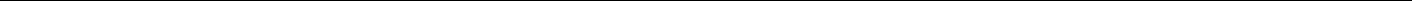 студента (ки)____________________________________________________(фамилия, имя, отчество)Направление 38.03.01 ЭкономикаПрофиль Бухгалтерский учет, анализ и аудит Курс 4 очная форма обученияБакалаврская работа написана на материалах   организации_____________________________________________________,гдестудент(ка)проходил(а)	производственную	практику	с___	по____	20__г.________________________________________________________Краткая  характеристика  бакалаврской  работы_____________________________________________________________________________________(отмечается актуальность, практическая значимость бакалаврской  работы)______________________________________________________________________________________________________________________________________________________________________________________________________Заключение / вывод о практической значимости работы_________________________________________________________________________________________________________________________________________________________________________________________________________Должность, ф.и.о.__ ______20__г._______________________(подпись,заверенная печатью)52Приложение 7ОТЗЫВна выпускную квалификационную работу (бакалаврскую работу)______________________________________________________________(наименование темы)______________________________________________________________студента (ки)__________________________________________________(фамилия, имя, отчество)Направление 38.03.01 ЭкономикаПрофиль Бухгалтерский учет, анализ и аудит Курс 4 очная форма обучения______________________________________________________________ ______________________________________________________________ ______________________________________________________________ _____________________________________________________________ _____________________________________________________________ _____________________________________________________________ _____________________________________________________________ ______________________________________________________________ _____________________________________________________________ ______________________________________________________________ _____________________________________________________________ _____________________________________________________________ _____________________________________________________________ ______________________________________________________________ _____________________________________________________________ ______________________________________________________________ _______________________________________________________________Научныйруководитель______________________________________________________________________________________________________________________(ф. и. о., должность, ученая степень, звание)__ ______20__г.	________________(подпись)53Приложение 8Р Е Ц Е Н З И Яна выпускную квалификационную работу (бакалаврскую работу)________________________________________________________________(наименование темы)студента (ки)__________________________________________________(фамилия, имя, отчество)Направление 38.03.01 ЭкономикаПрофиль Бухгалтерский учет, анализ и аудит Курс 4 очная форма обученияАктуальность темы бакалаврской работы__________________________________________________________Характеристика методов решения задач, поставленных в работе, использование вычислительной техники _________________________________________________________________________________Анализ взаимосвязи всех разделов работы _________________________________________________________________________________________________________________________________________________Основные достоинства работы, качество ее оформления _______________________________________________________________________________________________________________________________________Значимость предложений и выводов ______________________________________________________________________________________________________________________________________________________Замечания по работе и ее недостатки _______________________________________________________________________________________Работа заслуживает _________________________________________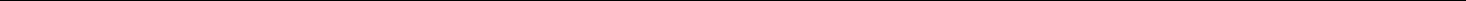 (оценка по пятибалльной системе)Рецензент ____________________________________________________(ф. и. о., должность, организация)__ ______20__г.	_______________________(подпись, заверенная печатью)54Зубарева Елена Васильевна, д.э.н., профессорИззука Татьяна Борисовна, к.э.н., доцентМетодические указанияпо выполнению выпускной квалификационной работыРабота издается в авторской редакцииОбъём 2,6 п.л.АНОО ВО ЦС РФ«Российский университет кооперации» 141014, Московская область, г. Мытищи, ул. В.Волошиной, д. 12/3055Стиль- единый стиль оформления;оформления- избегать   стилей,   которые   будут   отвлекать   от   самойпрезентацииФон- выбрать более холодные тона (синий или зеленый)Звуковой фон- не должен мешать демонстрации слайдовИспользование- на  одном  слайде  рекомендуется  использовать  не  более  трехцветацветов: один для фона, один для заголовков, один для текста;- для фона и текста используйте контрастные цвета.Анимационные- используйте   возможности   компьютерной   анимации   дляэффектыпредоставления информации на слайде;- не  злоупотреблять  различными  анимационными  эффектами,которые могут отвлекать внимание от содержания информациина слайде.Таблица 2– Представление информацииТаблица 2– Представление информацииТаблица 2– Представление информацииТаблица 2– Представление информацииТаблица 2– Представление информацииСодержание- используйте короткие слова и предложения;- используйте короткие слова и предложения;- используйте короткие слова и предложения;информации- заголовки должны привлекать внимание.- заголовки должны привлекать внимание.- заголовки должны привлекать внимание.Расположение- предпочтительно горизонтальное расположение информации;- предпочтительно горизонтальное расположение информации;- предпочтительно горизонтальное расположение информации;информации на- наиболее  важная  информация  должна  располагаться  в  центре- наиболее  важная  информация  должна  располагаться  в  центре- наиболее  важная  информация  должна  располагаться  в  центрестраницеэкрана;экрана;экрана;- если   на   слайде   располагается   картинка,   надпись   должна- если   на   слайде   располагается   картинка,   надпись   должна- если   на   слайде   располагается   картинка,   надпись   должнарасполагаться под ней;располагаться под ней;располагаться под ней;- максимальное число строк на слайде – 8, большее их число не будет- максимальное число строк на слайде – 8, большее их число не будет- максимальное число строк на слайде – 8, большее их число не будетвосприниматьсявосприниматьсявосприниматьсяШрифты- для заголовков – 32 – 36;- для заголовков – 32 – 36;- для заголовков – 32 – 36;- для информации – 28;- для информации – 28;- для информации – 28;- шрифты без засечек (Arial, Arial Black, Tahoma, и т.д.) легче читать- шрифты без засечек (Arial, Arial Black, Tahoma, и т.д.) легче читать- шрифты без засечек (Arial, Arial Black, Tahoma, и т.д.) легче читатьс большого расстояния;с большого расстояния;с большого расстояния;- нельзя смешивать разные типы шрифтов в одной презентации;- нельзя смешивать разные типы шрифтов в одной презентации;- нельзя смешивать разные типы шрифтов в одной презентации;- для  выделения  информации  желательно  использовать  жирный- для  выделения  информации  желательно  использовать  жирный- для  выделения  информации  желательно  использовать  жирныйшрифт,   курсив   использовать   как   можно   реже.   Подчеркиваниешрифт,   курсив   использовать   как   можно   реже.   Подчеркиваниешрифт,   курсив   использовать   как   можно   реже.   Подчеркиваниеиспользовать нельзя, т.к. это ассоциируется с гиперссылками;использовать нельзя, т.к. это ассоциируется с гиперссылками;использовать нельзя, т.к. это ассоциируется с гиперссылками;- нельзя злоупотреблять прописными буквами (они читаются хуже- нельзя злоупотреблять прописными буквами (они читаются хуже- нельзя злоупотреблять прописными буквами (они читаются хужестрочных букв)строчных букв)строчных букв)Способыследует использовать:следует использовать:выделения- рамки, границу, заливку;- рамки, границу, заливку;- рамки, границу, заливку;информации- разные шрифта цветов, штриховку, стрелки;- разные шрифта цветов, штриховку, стрелки;- разные шрифта цветов, штриховку, стрелки;- рисунки,  диаграммы,  схемы  для  иллюстрации  наиболее  важных- рисунки,  диаграммы,  схемы  для  иллюстрации  наиболее  важных- рисунки,  диаграммы,  схемы  для  иллюстрации  наиболее  важныхфакторовфакторовфакторовОбъем- не заполнять один слайд слишком большим объемом информации;- не заполнять один слайд слишком большим объемом информации;- не заполнять один слайд слишком большим объемом информации;информации- наибольшая  эффективность  достигается  тогда,  когда  ключевые- наибольшая  эффективность  достигается  тогда,  когда  ключевые- наибольшая  эффективность  достигается  тогда,  когда  ключевыепункты отображаются по одному на каждом отдельном слайдепункты отображаются по одному на каждом отдельном слайдепункты отображаются по одному на каждом отдельном слайдеВиды слайдов- для обеспечения разнообразия следует использовать разные виды- для обеспечения разнообразия следует использовать разные виды- для обеспечения разнообразия следует использовать разные видыслайдов: с текстом; с таблицами; с диаграммами.слайдов: с текстом; с таблицами; с диаграммами.слайдов: с текстом; с таблицами; с диаграммами.Оформление- точка  в  конце  не  ставится,  если  заголовок  состоит  из  двух- точка  в  конце  не  ставится,  если  заголовок  состоит  из  двух- точка  в  конце  не  ставится,  если  заголовок  состоит  из  двухзаголовковпредложений – ставится;предложений – ставится;предложений – ставится;- не рекомендуется писать длинные заголовки.- не рекомендуется писать длинные заголовки.- не рекомендуется писать длинные заголовки.- слайды не могут иметь одинаковые заголовки. Если хочется назвать- слайды не могут иметь одинаковые заголовки. Если хочется назвать- слайды не могут иметь одинаковые заголовки. Если хочется назватьодинаково  надо  писать  в  конце  (1),  (2),  (3),  или  продолжениеодинаково  надо  писать  в  конце  (1),  (2),  (3),  или  продолжениеодинаково  надо  писать  в  конце  (1),  (2),  (3),  или  продолжение(продолжение 1), (продолжение 2).(продолжение 1), (продолжение 2).(продолжение 1), (продолжение 2).--Продолжение таблицы 2Оформление- у диаграммы должно быть название или таким названием можетдиаграммслужить заголовок слайда;таблиц-шапка таблицы должна отличаться от основных данныхПоследний-Спасибо за внимание! (поблагодарите слушателей)слайд№МакПр№ПоказатеМакимНаименование компетенцииНаименование компетенцииНаименование компетенцииНаименование компетенцииНаименование компетенцииПоказатесимимНаименование компетенцииНаименование компетенцииНаименование компетенцииНаименование компетенцииНаименование компетенциилисимечаплиКритерии оцениванияальнечап(группы компетенций)(группы компетенций)(группы компетенций)(группы компетенций)(группы компетенций)оцениванКритерии оцениванияальн-/(группы компетенций)(группы компетенций)(группы компетенций)(группы компетенций)(группы компетенций)оцениваный-/(группы компетенций)(группы компетенций)(группы компетенций)(группы компетенций)(группы компетенций)ияыйнипиябаллнипбаллее− владееткультуройкультуроймышления,мышления,СодержанСоответствие структуры1способен  кобобщению,обобщению,обобщению,анализу,иеи содержания работывосприятиюинформации,информации,выпускнотребованиям ФГОС ипостановке цели и выбору путей еепостановке цели и выбору путей еепостановке цели и выбору путей еепостановке цели и выбору путей еепостановке цели и выбору путей еевыпускнотребованиям ФГОС ипостановке цели и выбору путей еепостановке цели и выбору путей еепостановке цели и выбору путей еепостановке цели и выбору путей еепостановке цели и выбору путей еейМетод. Рекомендацийдостижения (ОК-1);достижения (ОК-1);достижения (ОК-1);йМетод. Рекомендацийдостижения (ОК-1);достижения (ОК-1);достижения (ОК-1);квалифик− умеет  использовать− умеет  использовать− умеет  использоватьнормативныенормативныеквалифик− умеет  использовать− умеет  использовать− умеет  использоватьнормативныенормативныеквалификПолнота раскрытия темы1− умеет  использовать− умеет  использовать− умеет  использоватьнормативныенормативныеационнойПолнота раскрытия темы1правовыедокументыдокументывсвоейационнойПолнота раскрытия темы1правовыедокументыдокументывсвоейационнойработыдеятельности (ОК-5);деятельности (ОК-5);деятельности (ОК-5);работыработыдеятельности (ОК-5);деятельности (ОК-5);деятельности (ОК-5);работы− способенлогическилогическилогическиверно,− способенлогическилогическилогическиверно,Глубина анализа1аргументированоаргументированои   яснои   ясностроитьГлубина анализа1аргументированоаргументированои   яснои   ясностроитьисточников по темеустную и письменную речь (ОК-6);устную и письменную речь (ОК-6);устную и письменную речь (ОК-6);устную и письменную речь (ОК-6);устную и письменную речь (ОК-6);источников по темеустную и письменную речь (ОК-6);устную и письменную речь (ОК-6);устную и письменную речь (ОК-6);устную и письменную речь (ОК-6);устную и письменную речь (ОК-6);10 балловисследования− способенсобратьсобратьи10 балловисследования− способенсобратьсобратьипроанализировать исходные данные,проанализировать исходные данные,проанализировать исходные данные,проанализировать исходные данные,проанализировать исходные данные,проанализировать исходные данные,проанализировать исходные данные,проанализировать исходные данные,проанализировать исходные данные,проанализировать исходные данные,Соответствие результатов1необходимыенеобходимыедлярасчетаСоответствие результатов1необходимыенеобходимыедлярасчетаВКР поставленным целиВКР поставленным целии задачамИсследовательский1характер работыПрактическая1направленность работыСамостоятельность1подхода в раскрытиитемы, наличиесобственной точки зренияСоответствие1современнымнормативным правовымдокументамПравильность1выполнения расчетовОбоснованность выводов1− владеет    культуроймышления,ОформлеСоответствие1способен  к  обобщению,  анализу,способен  к  обобщению,  анализу,ние ВКРоформления работывосприятиюинформации,требованиямпостановке цели и выбору путей еепостановке цели и выбору путей еетребованиямпостановке цели и выбору путей еепостановке цели и выбору путей ееМетодическихдостижения (ОК-1);Методическихдостижения (ОК-1);рекомендаций− умеет  использоватьнормативныерекомендаций− умеет  использоватьнормативныеправовыедокументыдокументыдокументыдокументывсвоей4 баллаОбъем работы1деятельности (ОК-5);деятельности (ОК-5);деятельности (ОК-5);деятельности (ОК-5);соответствует− способенлогическилогическилогическилогическиверно,требованиямаргументированоаргументированоаргументированоиясноясностроитьстроитьтребованиямаргументированоаргументированоаргументированоиясноясностроитьстроитьМетодическихустную и письменную речь (ОК-6);устную и письменную речь (ОК-6);устную и письменную речь (ОК-6);устную и письменную речь (ОК-6);устную и письменную речь (ОК-6);устную и письменную речь (ОК-6);устную и письменную речь (ОК-6);устную и письменную речь (ОК-6);Методическихустную и письменную речь (ОК-6);устную и письменную речь (ОК-6);устную и письменную речь (ОК-6);устную и письменную речь (ОК-6);устную и письменную речь (ОК-6);устную и письменную речь (ОК-6);устную и письменную речь (ОК-6);устную и письменную речь (ОК-6);рекомендаций− способенсобратьсобратьсобратьирекомендаций− способенсобратьсобратьсобратьипроанализировать исходные данные,проанализировать исходные данные,проанализировать исходные данные,проанализировать исходные данные,проанализировать исходные данные,проанализировать исходные данные,проанализировать исходные данные,проанализировать исходные данные,проанализировать исходные данные,проанализировать исходные данные,проанализировать исходные данные,проанализировать исходные данные,проанализировать исходные данные,проанализировать исходные данные,проанализировать исходные данные,проанализировать исходные данные,В тексте работы есть1необходимыенеобходимыедлядлярасчетарасчетаВ тексте работы есть1необходимыенеобходимыедлядлярасчетарасчетассылки на источники иэкономическихэкономическихисоциально-социально-социально-ссылки на источники иэкономическихэкономическихисоциально-социально-социально-литературуэкономическихэкономическихпоказателей,показателей,показателей,литературухарактеризующиххарактеризующиххарактеризующихдеятельностьдеятельностьдеятельностьдеятельностьхарактеризующиххарактеризующиххарактеризующихдеятельностьдеятельностьдеятельностьдеятельностьСписок источников и1хозяйствующих субъектов (ПК-1);хозяйствующих субъектов (ПК-1);хозяйствующих субъектов (ПК-1);хозяйствующих субъектов (ПК-1);хозяйствующих субъектов (ПК-1);хозяйствующих субъектов (ПК-1);хозяйствующих субъектов (ПК-1);хозяйствующих субъектов (ПК-1);Список источников и1хозяйствующих субъектов (ПК-1);хозяйствующих субъектов (ПК-1);хозяйствующих субъектов (ПК-1);хозяйствующих субъектов (ПК-1);хозяйствующих субъектов (ПК-1);хозяйствующих субъектов (ПК-1);хозяйствующих субъектов (ПК-1);хозяйствующих субъектов (ПК-1);литературы актуален и− способен выполнять необходимые− способен выполнять необходимые− способен выполнять необходимые− способен выполнять необходимые− способен выполнять необходимые− способен выполнять необходимые− способен выполнять необходимые− способен выполнять необходимыелитературы актуален идля    составлениядля    составлениядля    составленияэкономическихэкономическихэкономическихэкономическихоформлен в соответствииразделовплановплановплановплановрасчеты,расчеты,с требованиямиобосновыватьобосновыватьихипредставлятьпредставлятьпредставлятьпредставлятьМетодическихрезультаты работы в соответствии срезультаты работы в соответствии срезультаты работы в соответствии срезультаты работы в соответствии срезультаты работы в соответствии срезультаты работы в соответствии срезультаты работы в соответствии срезультаты работы в соответствии сМетодическихрезультаты работы в соответствии срезультаты работы в соответствии срезультаты работы в соответствии срезультаты работы в соответствии срезультаты работы в соответствии срезультаты работы в соответствии срезультаты работы в соответствии срезультаты работы в соответствии срекомендацийпринятымиворганизацииорганизацииорганизациирекомендацийпринятымиворганизацииорганизацииорганизациистандартами (ПК-3);стандартами (ПК-3);стандартами (ПК-3);стандартами (ПК-3);− способеносуществлятьосуществлятьосуществлятьосуществлятьосуществлятьсбор,анализиобработкуданных,анализиобработкуданных,анализиобработкуданных,анализиобработкуданных,анализиобработкуданных,анализиобработкуданных,анализиобработкуданных,анализиобработкуданных,необходимыхнеобходимыхдлядлярешениярешенияпоставленных  экономических  задачпоставленных  экономических  задачпоставленных  экономических  задачпоставленных  экономических  задачпоставленных  экономических  задачпоставленных  экономических  задачпоставленных  экономических  задачпоставленных  экономических  задач(ПК-4);− способенвыбратьвыбратьинструментальныеинструментальныеинструментальныесредствасредствасредствадляобработки экономических данных вобработки экономических данных вобработки экономических данных вобработки экономических данных вобработки экономических данных вобработки экономических данных вобработки экономических данных вобработки экономических данных всоответствиисоответствииспоставленнойпоставленнойпоставленнойпоставленнойзадачей,проанализироватьпроанализироватьпроанализироватьпроанализироватьпроанализироватьрезультатырасчетоврасчетоврасчетовиобосноватьобосноватьобосноватьполученные выводы (ПК-5);полученные выводы (ПК-5);полученные выводы (ПК-5);полученные выводы (ПК-5);полученные выводы (ПК-5);полученные выводы (ПК-5);− способен,используяиспользуяиспользуяотечественныеотечественныеизарубежныезарубежныезарубежныеисточникиинформации,информации,информации,информации,информации,собратьсобратьнеобходимыенеобходимыеданныеданныепроанализировать их и подготовитьпроанализировать их и подготовитьпроанализировать их и подготовитьпроанализировать их и подготовитьпроанализировать их и подготовитьпроанализировать их и подготовитьпроанализировать их и подготовитьпроанализировать их и подготовитьинформационныйинформационныйинформационныйобзоробзори/илианалитический отчет (ПК-9);аналитический отчет (ПК-9);аналитический отчет (ПК-9);аналитический отчет (ПК-9);аналитический отчет (ПК-9);аналитический отчет (ПК-9);аналитический отчет (ПК-9);− способениспользоватьиспользоватьиспользоватьиспользоватьиспользоватьдлярешенияаналитическиханалитическиханалитическиханалитическиханалитическиханалитическихиисследовательскихисследовательскихисследовательскихзадачсовременные технические средства исовременные технические средства исовременные технические средства исовременные технические средства исовременные технические средства исовременные технические средства исовременные технические средства исовременные технические средства иинформационные  технологии  (ПК-информационные  технологии  (ПК-информационные  технологии  (ПК-информационные  технологии  (ПК-информационные  технологии  (ПК-информационные  технологии  (ПК-информационные  технологии  (ПК-информационные  технологии  (ПК-10);− способенкомплекснокомплекснокомплексноанализироватьанализироватьрезультатырезультатырезультатыхозяйственнойхозяйственнойдеятельностидеятельностидеятельностидеятельностиорганизаций,организаций,оцениватьоцениватьоцениватьпотенциальныепотенциальныерискирискиивозможностивозможностиэкономическогоэкономическогоэкономическогоэкономическогоэкономическогосубъекта (ПКП-2).субъекта (ПКП-2).субъекта (ПКП-2).− владеет    культурой    мышления,− владеет    культурой    мышления,− владеет    культурой    мышления,− владеет    культурой    мышления,− владеет    культурой    мышления,− владеет    культурой    мышления,СодержанПолнота  исоответствиесоответствие1способенкобобщению,обобщению,обобщению,анализу,ие исодержанияпрезентациипрезентациивосприятиювосприятиюинформации,информации,оформленсодержанию ВКРсодержанию ВКРпостановке цели и выбору путей еепостановке цели и выбору путей еепостановке цели и выбору путей еепостановке цели и выбору путей еепостановке цели и выбору путей еепостановке цели и выбору путей ееоформленсодержанию ВКРсодержанию ВКРпостановке цели и выбору путей еепостановке цели и выбору путей еепостановке цели и выбору путей еепостановке цели и выбору путей еепостановке цели и выбору путей еепостановке цели и выбору путей ееиедостижения (ОК-1);достижения (ОК-1);достижения (ОК-1);достижения (ОК-1);иедостижения (ОК-1);достижения (ОК-1);достижения (ОК-1);достижения (ОК-1);иеГрамотностьречии1достижения (ОК-1);достижения (ОК-1);достижения (ОК-1);достижения (ОК-1);презентацГрамотностьречии1− способенлогическилогическилогическиверно,презентацправильностьправильность− способенлогическилогическилогическиверно,ииправильностьправильностьаргументированоаргументированоаргументированоиясностроитьииправильностьправильностьаргументированоаргументированоаргументированоиясностроитьиииспользованияиспользованияаргументированоаргументированоаргументированоиясностроитьиспользованияиспользованияустную и письменную речь (ОК-6);устную и письменную речь (ОК-6);устную и письменную речь (ОК-6);устную и письменную речь (ОК-6);устную и письменную речь (ОК-6);устную и письменную речь (ОК-6);использованияиспользованияустную и письменную речь (ОК-6);устную и письменную речь (ОК-6);устную и письменную речь (ОК-6);устную и письменную речь (ОК-6);устную и письменную речь (ОК-6);устную и письменную речь (ОК-6);2 баллапрофессиональнойпрофессиональной− способенсобратьсобратьи2 баллапрофессиональнойпрофессиональной− способенсобратьсобратьитерминологиитерминологиипроанализировать исходные данные,проанализировать исходные данные,проанализировать исходные данные,проанализировать исходные данные,проанализировать исходные данные,проанализировать исходные данные,терминологиитерминологиинеобходимыенеобходимыедлядлярасчетаэкономическихэкономическихэкономическихисоциально-социально-экономическихэкономическихэкономическихпоказателей,показателей,характеризующиххарактеризующиххарактеризующихдеятельностьдеятельностьхозяйствующих субъектов (ПК-1);хозяйствующих субъектов (ПК-1);хозяйствующих субъектов (ПК-1);хозяйствующих субъектов (ПК-1);хозяйствующих субъектов (ПК-1);хозяйствующих субъектов (ПК-1);− способеносуществлятьосуществлятьосуществлятьсбор,анализиобработкуданных,анализиобработкуданных,анализиобработкуданных,анализиобработкуданных,анализиобработкуданных,анализиобработкуданных,необходимыхнеобходимыхдлядлярешенияпоставленных  экономических  задачпоставленных  экономических  задачпоставленных  экономических  задачпоставленных  экономических  задачпоставленных  экономических  задачпоставленных  экономических  задач(ПК-4).− владеет    культурой    мышления,− владеет    культурой    мышления,− владеет    культурой    мышления,− владеет    культурой    мышления,− владеет    культурой    мышления,− владеет    культурой    мышления,ОтветыПолнота, точность,Полнота, точность,4способенкобобщению,обобщению,обобщению,анализу,нааргументированностьаргументированностьвосприятиювосприятиюинформации,информации,дополнитпостановке цели и выбору путей еепостановке цели и выбору путей еепостановке цели и выбору путей еепостановке цели и выбору путей еепостановке цели и выбору путей еепостановке цели и выбору путей еедополнитответовпостановке цели и выбору путей еепостановке цели и выбору путей еепостановке цели и выбору путей еепостановке цели и выбору путей еепостановке цели и выбору путей еепостановке цели и выбору путей ееельныеответовдостижения (ОК-1);достижения (ОК-1);достижения (ОК-1);достижения (ОК-1);ельныедостижения (ОК-1);достижения (ОК-1);достижения (ОК-1);достижения (ОК-1);вопросы− способенлогическилогическилогическиверно,вопросы− способенлогическилогическилогическиверно,аргументированоаргументированоаргументированоиясностроитьустную и письменную речь (ОК-6);устную и письменную речь (ОК-6);устную и письменную речь (ОК-6);устную и письменную речь (ОК-6);устную и письменную речь (ОК-6);устную и письменную речь (ОК-6);− способенкомплекснокомплексноанализироватьанализироватьанализироватьрезультатырезультатыхозяйственнойхозяйственнойхозяйственнойдеятельностидеятельностиорганизаций,организаций,оцениватьоцениватьпотенциальныепотенциальныепотенциальныерискиивозможностивозможностиэкономическогоэкономическогоэкономическогосубъекта (ПКП-2)субъекта (ПКП-2)субъекта (ПКП-2)ВСЕГО:20БаллыОценкаУровень сформированностиБаллыОценкакомпетенцийкомпетенций18, 19, 20отличновысокий14, 15, 16, 17хорошохороший10, 11, 12, 13удовлетворительнодостаточный9 и менеенеудовлетворительнонедостаточныйУровеньУровень№сформированностисформированности№Количество баллов заКоличество баллов заКоличество баллов заКоличество баллов закомпетенцийкомпетенцийстуденческ(повышенный,(повышенный,Общее№Фамилия, имя,ого билетабазовый)базовый)количеОценкаПримечание№отчество студентаилиствоОценкаПримечаниеотчество студентаилиСодержаниеОформлПрезентОтветы наствозачетнойСодержаниеениеПрезентОтветы набалловзачетнойВКРениеациювопросыобщекультурпрофессионабалловкнижкиВКРВКРациювопросыобщекультурпрофессионакнижкиВКРныхльныхкнижкимакс. 10макс. 4макс. 2макс. 4ныхльныхмакс. 10макс. 4макс. 2макс. 4ныхльныхмакс. 10макс. 4макс. 2макс. 4балл.балл.баллабалл1.Иванов СергейМЫТ9322хорошийхороший16хорошоИванович12540369322хорошийхороший16хорошоИванович12540362.3.СодержаниеВведениеВведение………………………………………………………………….5Глава1.Теоретические основы бухгалтерского учета основныхсредств1.1Нормативное регулирование и задачи бухгалтерского учетаосновных средств1.2Экономическая   сущность,   классификация   и   оценкаосновных средств1.3Понятие   инвентарного   объекта   основных   средств   идокументальное   оформление   операций   с   основнымисредствамиГлава2.Бухгалтерский учет основных средств2.1Учет поступления и выбытия основных средств2.2Учет амортизации основных средств2.3Учет переоценки и восстановления основных средствГлава3.Анализ использования основных средств3.1Цели,  задачи  и  информационное  обеспечение  анализаиспользования основных средств3.2Анализ структуры и динамики основных средств3.3Оценка эффективности использования основных средствСодержаниеВведениеВведение………………………………………………………………......5Глава1.Теоретические основы бухгалтерского учета и аудитаосновных средств1.1.1.1.Нормативное регулирование, задачи бухгалтерского учета иаудита основных средств1.2.1.2.Сущность,  значение  и  источники  информации  аудитаосновных средств11.3.1.3.Экономическая    сущность,    классификация    и    оценкаосновных средствГлава2.Бухгалтерский учет основных средств2.1Понятие   инвентарного   объекта   основных   средств   идокументальное   оформление   операций   с   основнымисредствами2.2Учет поступления и выбытия основных средств2.3Учет амортизации основных средств2.4Учет переоценки и восстановления основных средствГлава3.Аудиторская проверка операций с основными средствами3.1Планирование и разработка программы аудиторскойПланирование и разработка программы аудиторскойпроверки основных средств3.2Аудиторские процедуры проверки учета основных средств3.3.3.3.Сообщение информации, полученной по результатам аудита,Наименование разделов и этапов выполнения ВКРСрокиНаименование разделов и этапов выполнения ВКРвыполнения(бакалаврской работы)выполнения(бакалаврской работы)этапов работыэтапов работы